Приложение № 2к Соглашению от «___» ___________ № ____Технологическая схемапредоставления муниципальной услуги«Информационное обеспечение физических и юридических лиц на основе документов Архивного фонда Российской Федерации и других архивных документов»Раздел 1. Общие сведения о муниципальной услугеРаздел 2. Общие сведения о "подуслугах"Раздел 3. Сведения о заявителях "подуслуги"Раздел 4. Документы, предоставляемые заявителем для получения "подуслуги"Раздел 5. Документы и сведения, получаемые посредством межведомственного информационного взаимодействияРаздел 6. Результат "подуслуги"Раздел 7. "Технологические процессы предоставления "подуслуги"Раздел 8. Особенности предоставления "подуслуги" в электронной формеКому (ФИО и должность руководителя муниципального архива) ЗАПРОСВ соответствии с п.1 ст. 6 Федерального закона от 27 июля 2006 г. N 152-ФЗ «О персональных данных» согласен(на) на обработку моих персональных данных____________________.                                     (подпись)Выдачу результата предоставления услуги прошу осуществить способом:(выбранное отметить знаком:  √)*Дата					подпись 			расшифровка подписиОтметка о получении результата предоставления муниципальной услуги(в случае личного обращения в архив за получением результата услуги)_____________                       ________________          _____________________         дата                                       подпись                    расшифровка подписи                                       * заполняется в случае подачи заявки через МФЦ.Примечание: Для объединенных архивов (Азовский, Багаевский, Белокалитвинский, Боковский, Верхнедонской, Волгодонской, Дубовский, Зерноградский, Зимовниковский, Кагальницкий, Кашарский, Куйбышевский, Красносулинский, Мартыновский, Миллеровский, Милютинский, Морозовский, Мясниковский, Неклиновский, Обливский, Октябрьский, Орловский, Пролетарский, Родионово-Несветайский, Сальский, Семикаракорский, Советский, Тарасовский, Тацинский, Усть-Донецкий, Чертковский, г. Азов, г. Батайск, г. Волгодонск, г. Донецк, г. Каменск-Шахтинский, г. Новошахтинск, г. Ростов-на-Дону).Для получения сведений по теме:- о получении решения (постановления) исполкома (администрации) на земельный участок пп.1-6, 7.1-7.8;- о получении решения (постановления) исполкома (администрации) на квартиру заполняются пп.1-6, 8.1-8.8;- о получении решения (постановления) исполкома (администрации) о вводе в эксплуатацию жилого дома заполняются пп.1-6, 9.1-9.4;- об административно-территориальном делении заполняются пп.1-4, 10.1-10.4;- по истории учреждения заполняются пп.1-4, 11.1-11.5;- о подтверждении события или факта заполняются пп.1-4, 12.1-12.3;- о предоставлении копий архивных документов заполняются пп.1-4, 13.1;- о подтверждении сроков оккупации районов Ростовской области заполняются пп.1-4, 14.1;- о  подтверждении заработной платы (стипендии) заполняются пп.1-6, 15.1-15.7;- о подтверждении стажа работы (учебы) заполняются пп.1-6, 16.1-16.7;- о подтверждении награждения заполняются пп.1-6, 17.1-17.7;- о регистрации, переименовании организации (предприятия) заполняются пп.1-4, 18.1-18.5;- получение копий и выписок из приказов, распоряжений, постановлений (о снижении брачного возраста, об изменении фамилии, имени, отчества, об определении в детский дом, об установлении опеки и попечительства, о приеме, увольнении, о декретном отпуске, об учебном отпуске, о подтверждении факта несчастного случая на производстве и др.), трудовой книжки, подтверждение национальности и др. заполняются пп.1-6, 19.1-19.6.Для муниципальных архивов (Аксайский, Веселовский, Егорлыкский, Заветинский, Каменский, Константиновский, Песчанокопский, Ремонтненский, Целинский, Цимлянский, Шолоховский, г. Гуково, г. Зверево)Для получения сведений по теме:- о получении решения (постановления) исполкома (администрации) на земельный участок пп.1-6, 7.1-7.8;- о получении решения (постановления) исполкома (администрации) на квартиру заполняются пп.1-6, 8.1-8.8;- о получении решения (постановления) исполкома (администрации) о вводе в эксплуатацию жилого дома заполняются пп.1-6, 9.1-9.4;- об административно-территориальном делении заполняются пп.1-4, 10.1-10.4;- по истории учреждения заполняются пп.1-4, 11.1-11.5;- о подтверждении события или факта заполняются пп.1-4, 12.1-12.3;- о предоставлении копий архивных документов заполняются пп.1-4, 13.1;- о подтверждении сроков оккупации районов Ростовской области заполняются пп.1-4, 14.1;- о подтверждении стажа работы (учебы) заполняются пп.1-6, 16.1-16.7;- о подтверждении награждения заполняются пп.1-6, 17.1-17.7;- о регистрации, переименовании организации (предприятия) заполняются пп.1-4, 18.1-18.5;- получение копий и выписок из приказов, распоряжений, постановлений (о снижении брачного возраста, об изменении фамилии, имени, отчества, об определении в детский дом, об установлении опеки и попечительства) заполняются пп.1-6, 19.1-19.6.Для архивов документов по личному составу (Аксайский, Веселовский, Егорлыкский, Заветинский, Каменский, Константиновский, Песчанокопский, Ремонтненский, Целинский, Цимлянский, Шолоховский,   г. Гуково, г. Зверево, г. Новочеркасск, г. Ростов-на-Дону, г. Таганрог)Для получения сведений по теме:- о  подтверждении заработной платы (стипендии) заполняются пп.1-6, 15.1-15.7;- о подтверждении стажа работы (учебы) заполняются пп.1-6, 16.1-16.7;- о регистрации, переименовании организации (предприятия) заполняются пп.1-4, 18.1-18.5;- получение копий и выписок из приказов, распоряжений (о приеме, увольнении, о декретном отпуске, об учебном отпуске, о подтверждении факта несчастного случая на производстве и др.), трудовой книжки и др. заполняются пп.1-6, 19.1-19.6.Заведующему архивным сектором (отделом)Администрации __________ района (города) /директору МБУ (МКУ) «Муниципальный архив __________ района (города)» А.А. ПетровуОБРАЗЕЦ ЗАПОЛНЕНИЯ ЗАПРОСА В соответствии с п.1 ст. 6 Федерального закона от 27 июля 2006 г. N 152-ФЗ «О персональных данных» согласен(на) на обработку моих персональных данных____________________.                                     (подпись)Выдачу результата предоставления услуги прошу осуществить способом:(выбранное отметить знаком:  √)*Дата					подпись 			расшифровка подписиОтметка о получении результата предоставления муниципальной услуги(в случае личного обращения в архив за получением результата услуги)_____________                       ________________          _____________________         дата                                       подпись                    расшифровка подписи                                       * заполняется в случае подачи заявки через МФЦ_______________________                                                                         Адресат        (название архива)_______________________    (почтовый индекс, адрес_______________________      телефон, факс архива)Информационное письмо__________№___________Текст информационного письма (свободная форма)Основание: Фонд Р- №. Оп.№. Д.№. Л.№.Руководитель архива                          подпись                  Расшифровка подписиИсполнитель                                        печать  Телефон	В соответствии с Вашим запросом архивный отдел администрации Белокалитвинского района сообщает, что на хранении в архивном отделе имеются документы по истории образования и переименования колхоза «Красная заря» Литвиновского сельского совета за период 1943-1968гг. в Фонде Р – № 56 «Красная заря» и в Фонде Р – № 1 «Литвиновский районный Совет депутатов трудящихся и его исполнительный комитет».Основание: Фонд Р- №56. Оп.№1. ДД.№1-24. Фонд Р- №1. Оп.№1. ДД.№1-103.Начальник архивного отдела              подпись                 			 И.И. Иванова                                                                печать  Ольга Александровна Петрова8-863-36-2-56-65_______________________                                                                         Адресат        (название архива)_______________________   (почтовый индекс, адрес_______________________   телефон, факс архива)       Архивная справка__________№___________Текст архивной справки в соответствии с архивными документами, на основании которых она составлена.Основание: Фонд Р- №. Оп.№. Д.№. Л.№.Руководитель архива                          подпись                  Расшифровка подписиИсполнитель                                        печать  телефон	Петров Анатолий Михайлович 25.11.1953 года рождения был принят подземным горнорабочим очистного забоя 5 разряда на участок №3 Управления по монтажу, демонтажу и ремонту горно-шахтного оборудования п/о «Северокузбассуголь» (УМДРГШО) с 25.12.1981 (приказ от 28.12.1981 №221-к).	Уволен по статье 31 КЗОТ РФ с 31.05.1993 (приказ от 15.06.1993     №79-к).	Петров Анатолий Михайлович был принят подземным горномонтажником 3 разряда на участок №3 УМДРГШО с 01.07.1993 (приказ от 01.07.1993 №91-к).	Переведен подземным горномонтажником 4 разряда с 01.10.1993 (приказ от 01.10.1993 №145-к).	Уволен по статье 31 КЗОТ РФ с 21.04.1994 (приказ от 16.05.1994    №52-к).Основание: Р-1291. Оп.1. Д.47. Л.1; Д.137. Л.29, 80, 100; Д.142. Л.100; Д.147 Л. 55, 89, 158; Д. 143. Л.55; Д.166 Л.20; Д.167. Л.14; Д.107, 116; Д.121. Л.64; Д.126. Л.37; Д.131. Л. 34; Д.136. Л.25; Д.141. Л.16, 50; Д.151; Д.146. Л. 20; Д. 156, 161, 165.Начальник архивного отдела              подпись                 			 И.И. Иванова                                                    печатьОльга Александровна Петрова8-863-36-2-56-65_______________________                                                                         Адресат        (название архива)_______________________    (почтовый индекс, адрес_______________________      телефон, факс архива)          Архивная выписка __________№___________Текст архивной выписки, дословно воспроизводящий часть текста архивного документа.Основание: Фонд Р- №. Оп.№. Д.№. Л.№.Руководитель архива                          подпись                  Расшифровка подписиИсполнитель                                        печать  ТелефонРоссийская ФедерацияГЛАВА АДМИНИСТРАЦИИ ТЕРРИТОРИИ ЛИТВИНОВСКОГО СЕЛЬСКОГО СОВЕТАБЕЛОКАЛИТВИНСКОГО РАЙОНА РОСТОВСКОЙ ОБЛАСТИПОСТАНОВЛЕНИЕ12.08.1994 г. № 30 с. ЛитвиновоО передаче в собственность земельных участков гражданам х. КрасныйНа основании ст. 7 Земельного кодекса РФ п о с т а н о в л я ю:1. Предоставить в собственность граждан приусадебные земельные участки в соответствии с их заявлениями. (Список прилагается).2. Землеустроителю сельской администрации в месячный срок подготовить и представить в комитет по земельным ресурсам и землеустройству района документы для государственной регистрации.….20. Карпоян Владимир Мкртычевич (так в документе) 0,20 га ул. Октябрьская, 36.Глава администрации                           подпись                                   И.И.ПетровОснование: Ф.Р-64. Оп.1. Д.10. Л.47-49.И.о.начальника архивного сектора       подпись/печать               И.И.ЛеонтьеваОльга Александровна Петрова8-863-36-2-56-65_______________________                                                                         Адресат        (название архива)_______________________    (почтовый индекс, адрес_______________________      телефон, факс архива)__________№___________Текст письма об отсутствии запрашиваемых сведений (свободная форма).Основание: Фонд Р- №. Оп.№. Д.№. Л.№.Руководитель архива                          подпись                  Расшифровка подписиИсполнитель                                        печать  ТелефонВ имеющихся на хранении документах, решениях Исполнительного комитета Нижнепоповского сельского  Совета  за 1991 год сведений о выделении земельного участка  Горбачевой Людмиле Викторовне для индивидуального жилищного строительства  не имеется. Основание: Фонд Р- №56. Оп.№1. Д.№24. Начальник архивного отдела              подпись                 			 И.И. Иванова                                                                печать  Ольга Александровна Петрова8-863-36-2-56-65_______________________                                                                         Адресат        (название архива)_______________________    (почтовый индекс, адрес_______________________      телефон, факс архива)__________№___________Текст письма об отказе в предоставлении муниципальной услуги (свободная форма).Руководитель архива                          подпись                  Расшифровка подписиИсполнитель                                        печать  Телефон		На Ваш запрос от 01.09.2016 №352 сообщаю, что в соответствии с п.10.1 административного регламента предоставления муниципальной услуги «Информационное обеспечение физических и юридических лиц на основе документов Архивного фонда Российской Федерации и других архивных документов» Вам отказано в предоставлении муниципальной услуги в связи с тем, что на хранение в архивный отдел администрации Белокалитвинского района документы совхоза «Дружба» не поступали, и местонахождение их неизвестно.Начальник архивного отдела              подпись                 			 И.И. Иванова                                                                печать  Ольга Александровна Петрова8-863-36-2-56-65Форма расписки, формируемой в ИС МФЦ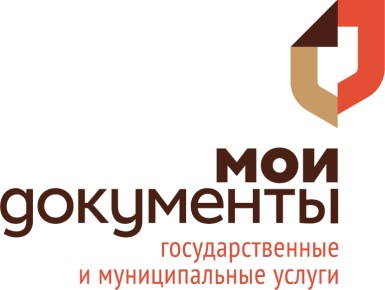 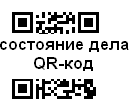                                         Дело № 00-0000000000.         Расписка (выписка) о получении документов:Подпись заявителя / представителя заявителя, подтверждающая сдачу документов в МФЦ:Прошу уведомления о ходе предоставления услуги направлять (отметить «V»)Согласен(а), что для улучшения качества предоставления государственных услуг на мой мобильный телефон может поступись SMS-сообщение с предложением произвести оценку качества оказанной мне услуги:Подтверждаю, что у меня имеются в наличии согласия на обработку персональных данных, обработка которых необходима для предоставления вышеназванной услуги, следующих лиц:ДОПОЛНИТЕЛЬНАЯ ИНФОРМАЦИЯ:Уважаемые заявители! В любом МФЦ Ростовской области (либо любом территориально обособленном структурном подразделении МФЦ Ростовской области) можно получить пароль для доступа к Порталу государственных услуг gosuslugi.ru.Результат оформления услуги получил:Форма сопроводительного реестра комплектов документов, передаваемых в архивЛист № __ из __РЕЕСТР № _________ от __.__.20__ г.передачи документов из МФЦ ___________________________________ в ______________________________________________	(наименование МФЦ)	(наименование архива)Общее количество заявок (дел) по реестру -   _______________Специалист по обработке документов МФЦ  _____________________  _____________   _____________  ______________		(ФИО)	(подпись)	(дата)	(время)Получил курьер МФЦ	_____________________  ______________   ______________  ______________(ФИО)	(подпись)	(дата)	(время)Сдал курьер МФЦ 	_____________________  ______________   ______________  ______________	(ФИО)	(подпись)	(дата)	(время)Осуществлена передача _____ заявок (дел) по реестру: _______________Принял ответственный специалист уполномоченного органа _____________________  _____________   _____________  ______________		(ФИО)	(подпись)	(дата)	(время)Форма сопроводительного реестра комплектов документов, передаваемых в МФЦРЕЕСТР № _________ от __.__.20__ г.передачи документов из архива ___________________________________ в ______________________________________________	(наименование архива)	(наименование МФЦ)Общее количество заявок (дел) по реестру -   _______________Ответственный специалист уполномоченного органа _____________________  _____________   _____________  ______________	(ФИО)	                                                                 (подпись)	                                                  (дата)	                                              (время)Получил курьер МФЦ	_____________________  ______________   ______________  ______________(ФИО)	(подпись)	(дата)	(время)Приложение № 3к Соглашению от «___» ___________ № ____Форма уведомления МФЦоб изменениях, затрагивающих порядки предоставления услуг, предусмотренные Соглашением, и иных изменениях, влияющих на процедуры приема заявителей в МФЦ Ростовской областиДата уведомления: _______________Приложение № 4к Соглашению от «___» ___________ № ____Список фондовПриложение № 5к Соглашению от «___» ___________ № ____Прейскурант цен № п/пПараметрЗначение параметра/состояние1.Наименование органа, предоставляющего услугуАрхивный отдел Администрации города Новошахтинска 2.Номер услуги в федеральном реестре 61401000100001246223.Полное наименование услугиИнформационное обеспечение физических и юридических лиц на основе документов Архивного фонда Российской Федерации и других архивных документов4.Краткое наименование услугиИнформационное обеспечение физических и юридических лиц на основе документов Архивного фонда Российской Федерации и других архивных документов5.Административный регламент предоставления государственной услугиПостановление Администрации города Новошахтинска от 27.02.2017 № 141 «Об утверждении административного регламента предоставления муниципальной услуги архивным отделом Администрации города «Информационное обеспечение физических и юридических лиц на основе документов Архивного фонда Российской Федерации и других архивных документов»6.Перечень «подуслуг»нет7.Способы оценки качества предоставления муниципальной услуги1. Единый портал государственных услуг (далее - ЕПГУ).2. Терминальные устройства в МФЦ.3. Региональный портал государственных услуг (далее - РПГУ).4. Информационно-аналитический Интернет-портал единой сети МФЦ Ростовской области в информационно-телекоммуникационной сети «Интернет»: http://www.mfc61.ru (далее – Портал сети МФЦ).5. Анкетирование заявителя сотрудником МФЦ.Срок предоставления в зависимости от условийСрок предоставления в зависимости от условийОснованияотказа в приеме документовОснованияотказа в предоставлении"подуслуги"Основания приостановления  предоставления "подуслуги"Срок приостановления предоставления "подуслуги"Плата за предоставление"подуслуги"Плата за предоставление"подуслуги"Плата за предоставление"подуслуги"Способ обращения за получением "подуслуги"Способ получения результата "подуслуги"при подаче заявления по месту жительства (месту нахождения юр.лица)при подаче заявления не по месту жительства (по месту обращения)Основанияотказа в приеме документовОснованияотказа в предоставлении"подуслуги"Основания приостановления  предоставления "подуслуги"Срок приостановления предоставления "подуслуги"Наличие платы (государственной пошлины)Реквизиты норматив ного право вого акта, являющегося основанием  для взимания платы (государственной пошлины)КБК для взимания платы (государственной пошлины), в том числе через МФЦСпособ обращения за получением "подуслуги"Способ получения результата "подуслуги"30 календарных дней.В случаях необходимости предоставления Заявителем дополнительных сведений для исполнения запроса, просматривания большого объема архивных документов, размещения архивохранилищ вне основной территории Архива, переезда Архива, недостаточно развернутого научно-справочного аппарата, проведения научно-технической обработки документов, их реставрации срок предоставления муниципальной услуги  продлевается, но не более чем на 30 календарных дней, с обязательным уведомлением об этом Заявителя.30 календарных дней.В случаях необходимости предоставления Заявителем дополнительных сведений для исполнения запроса, просматривания большого объема архивных документов, размещения архивохранилищ вне основной территории Архива, переезда Архива, недостаточно развернутого научно-справочного аппарата, проведения научно-технической обработки документов, их реставрации срок предоставления муниципальной услуги  продлевается, но не более чем на 30 календарных дней, с обязательным уведомлением об этом Заявителя.1. Отсутствие у Заявителя или его представителя, подавшего запрос, документа, удостоверяющего личность;2. При подаче запроса от имени Заявителя – отсутствие у подавшего запрос лица документа, удостоверяющего права (полномочия) представителя физического или юридического лица на осуществление действий от имени Заявителя;3. Несоответствие комплектности представленных документов требованиям, установленным Разделами 3 и 4 технологической схемы.4. Наличие в документах неоговоренных исправлений, серьезных повреждений, не позволяющих однозначно истолковать их содержание1. Отсутствие в запросе Заявителя наименования юридического лица (для гражданина – фамилии, имени, отчества), почтового адреса, по которому должен быть отправлен ответ и/или электронного адреса Заявителя;2. Невозможность прочтения запроса Заявителя. (В этом случае ответ на запрос не дается, о чем в течение семи календарных дней со дня регистрации запроса сообщается Заявителю, направившему запрос, если его фамилия и почтовый адрес поддаются прочтению); 3. Отсутствие в запросе сведений, необходимых для проведения поисковой работы;4. Отсутствие в архиве документов организации, указанной в запросе, и сведений о месте хранения документов этой организациинет––нет(для случаев предоставления услуги бесплатно)-(для случаев предоставления услуги бесплатно)Федеральный закон от 22.10.2004 № 125-ФЗ «Об архивном деле в российской Федерации» (пункт 4 статьи 26),реквизиты муниципального правового акта(для случаев предоставления услуги платно, за предоставление сведений тематического, в том числе биографического и имущественного характера по архивным документам)-(для случаев предоставления услуги бесплатно)00000000000000000130(Зимовниковский, Миллеровский)90211301994040000130(Ростов-на-Дону)(для случаев предоставления услуги платно, за предоставление сведений тематического, в том числе биографического и имущественного характера по архивным документам)1. Посредством обращения непосредственно в архив;2. В письменном виде (почтой);3. Через МФЦ;4. Через ЕПГУ и РПГУ;5. По электронной почте.1. В архиве, предоставляющем услугу, на бумажном носителе;2. В МФЦ на бумажном носителе;3. По почте (за исключением имущественных запросов).4. Через ЕПГУ и РПГУ (письмо об отказе в предоставлении муниципальной услуги в случае поступления запроса через ЕПГУ и РПГУ);5. По электронной почте (письмо об отказе в предоставлении муниципальной услуги в случае поступления запроса по электронной почте)№Категория лиц, имеющих право на получение "подуслуги"Документ, подтверждающий правомочие заявителя соответствующей категории на получение "подуслуги"Установленныетребования к документу, подтверждающему правомочие заявителя соответствующей категории на получение "подуслуги"Наличие возможности подачи заявления на предоставление "подуслуги" представителями заявителяИсчерпывающий перечень лиц, имеющих право на подачу заявления от имени заявителяНаименование документа, подтверждающего право подачи заявления от имени заявителяУстановленные требования к документу, подтверждающему право подачи заявления от имени заявителя12345678Информационное обеспечение физических и юридических лиц на основе документов Архивного фонда Российской Федерации и других архивных документовИнформационное обеспечение физических и юридических лиц на основе документов Архивного фонда Российской Федерации и других архивных документовИнформационное обеспечение физических и юридических лиц на основе документов Архивного фонда Российской Федерации и других архивных документовИнформационное обеспечение физических и юридических лиц на основе документов Архивного фонда Российской Федерации и других архивных документовИнформационное обеспечение физических и юридических лиц на основе документов Архивного фонда Российской Федерации и других архивных документовИнформационное обеспечение физических и юридических лиц на основе документов Архивного фонда Российской Федерации и других архивных документовИнформационное обеспечение физических и юридических лиц на основе документов Архивного фонда Российской Федерации и других архивных документовИнформационное обеспечение физических и юридических лиц на основе документов Архивного фонда Российской Федерации и других архивных документов1.Физические лица1. Паспорт гражданина Российской Федерации, удостоверяющий личность гражданина Российской Федерации на территории Российской Федерации (для граждан Российской Федерации)1. Должен быть действительным на срок обращения за предоставлением муниципальной услуги.2. Не должен содержать подчисток, приписок, зачеркнутых слов и других исправлений. 3. Не должен иметь повреждений, наличие которых не позволяет однозначно истолковать их содержание.4. Копия документа, не заверенная нотариусом, представляется заявителем с предъявлением подлинника.5. Копия документа, предоставленная в электронной форме, должна быть заверена усиленной квалифицированной электронной подписью нотариуса.имеется1. Любое дееспособное физическое лицо, имеющее право действовать от имени заявителя1. Доверенность1. Должна быть оформлена в соответствии с законодательством.2. Должна быть действительной на срок обращения за предоставлением муниципальной услуги.3. Не должна содержать подчисток, приписок, зачеркнутых слов и других исправлений. 4. Не должна иметь повреждений, наличие которых не позволяет однозначно истолковать их содержание.1.Физические лица2. Временное удостоверение личности (для граждан Российской Федерации)1. Должно быть действительным на срок обращения за предоставлением муниципальной услуги.2. Не должно содержать подчисток, приписок, зачеркнутых слов и других исправлений. 3. Не должно иметь повреждений, наличие которых не позволяет однозначно истолковать их содержание.4. Копия документа, не заверенная нотариусом, представляется заявителем с предъявлением подлинника.5. Копия документа, предоставленная в электронной форме, должна быть заверена усиленной квалифицированной электронной подписью нотариуса.имеется1. Любое дееспособное физическое лицо, имеющее право действовать от имени заявителя2. Свидетельство о рождении1. Должно быть действительным на срок обращения за предоставлением муниципальной услуги.2. Не должно содержать подчисток, приписок, зачеркнутых слов и других исправлений. 3. Не должно иметь повреждений, наличие которых не позволяет однозначно истолковать их содержание.4. Копия документа, не заверенная нотариусом, представляется заявителем с предъявлением подлинника.5. Копия документа, предоставленная в электронной форме, должна быть заверена усиленной квалифицированной электронной подписью нотариуса.1.Физические лица3. Паспорт гражданина иностранного государства, легализованный на территории Российской Федерации (для иностранных граждан)1. Должен быть действительным на срок обращения за предоставлением муниципальной услуги.2. Должен прилагаться нотариальный перевод документа.3. Не должен содержать подчисток, приписок, зачеркнутых слов и других исправлений. 4. Не должен иметь повреждений, наличие которых не позволяет однозначно истолковать их содержание.5. Копия документа, не заверенная нотариусом, предоставляется заявителем с предъявлением подлинника.6. Копия документа, предоставленная в электронной форме, должна быть заверена усиленной квалифицированной электронной подписью нотариуса.имеется1. Любое дееспособное физическое лицо, имеющее право действовать от имени заявителя3. Акт органа опеки и попечительства о назначении опекуна или попечителя1. Должен быть действительным на срок обращения за предоставлением муниципальной услуги.2. Не должен содержать подчисток, приписок, зачеркнутых слов и других исправлений. 3. Не должен иметь повреждений, наличие которых не позволяет однозначно истолковать их содержание.4. Копия документа, не заверенная нотариусом, представляется заявителем с предъявлением подлинника.5. Копия документа, предоставленная в электронной форме, должна быть заверена усиленной квалифицированной электронной подписью нотариуса.1.Физические лица4. Удостоверение беженца в Российской Федерации (для беженцев)1. Должно быть действительным на срок обращения за предоставлением муниципальной услуги.2. Не должно содержать подчисток, приписок, зачеркнутых слов и других исправлений. 3. Не должно иметь повреждений, наличие которых не позволяет однозначно истолковать их содержание.4. Копия документа, не заверенная нотариусом, представляется заявителем с предъявлением подлинника.5. Копия документа, предоставленная в электронной форме, должна быть заверена усиленной квалифицированной электронной подписью нотариуса.имеется1. Любое дееспособное физическое лицо, имеющее право действовать от имени заявителя3. Акт органа опеки и попечительства о назначении опекуна или попечителя1. Должен быть действительным на срок обращения за предоставлением муниципальной услуги.2. Не должен содержать подчисток, приписок, зачеркнутых слов и других исправлений. 3. Не должен иметь повреждений, наличие которых не позволяет однозначно истолковать их содержание.4. Копия документа, не заверенная нотариусом, представляется заявителем с предъявлением подлинника.5. Копия документа, предоставленная в электронной форме, должна быть заверена усиленной квалифицированной электронной подписью нотариуса.1.Физические лица5. Свидетельство о рассмотрении ходатайства о признании беженцем на территории РФ по существу (для беженцев)1. Должно быть действительным на срок обращения за предоставлением муниципальной услуги.2. Не должно содержать подчисток, приписок, зачеркнутых слов и других исправлений. 3. Не должно иметь повреждений, наличие которых не позволяет однозначно истолковать их содержание.4. Копия документа, не заверенная нотариусом, представляется заявителем с предъявлением подлинника.5. Копия документа, предоставленная в электронной форме, должна быть заверена усиленной квалифицированной электронной подписью нотариуса.имеется1. Любое дееспособное физическое лицо, имеющее право действовать от имени заявителя3. Акт органа опеки и попечительства о назначении опекуна или попечителя1. Должен быть действительным на срок обращения за предоставлением муниципальной услуги.2. Не должен содержать подчисток, приписок, зачеркнутых слов и других исправлений. 3. Не должен иметь повреждений, наличие которых не позволяет однозначно истолковать их содержание.4. Копия документа, не заверенная нотариусом, представляется заявителем с предъявлением подлинника.5. Копия документа, предоставленная в электронной форме, должна быть заверена усиленной квалифицированной электронной подписью нотариуса.1.Физические лица6. Свидетельство о предоставлении временного убежища на территории РФ1. Должно быть действительным на срок обращения за предоставлением муниципальной услуги.2. Не должно содержать подчисток, приписок, зачеркнутых слов и других исправлений.3. Не должно иметь повреждений, наличие которых не позволяет однозначно истолковать их содержание.4. Копия документа, не заверенная нотариусом, представляется заявителем с предъявлением подлинника.5. Копия документа, предоставленная в электронной форме, должна быть заверена усиленной квалифицированной электронной подписью нотариуса.имеется1. Любое дееспособное физическое лицо, имеющее право действовать от имени заявителя3. Акт органа опеки и попечительства о назначении опекуна или попечителя1. Должен быть действительным на срок обращения за предоставлением муниципальной услуги.2. Не должен содержать подчисток, приписок, зачеркнутых слов и других исправлений. 3. Не должен иметь повреждений, наличие которых не позволяет однозначно истолковать их содержание.4. Копия документа, не заверенная нотариусом, представляется заявителем с предъявлением подлинника.5. Копия документа, предоставленная в электронной форме, должна быть заверена усиленной квалифицированной электронной подписью нотариуса.1.Физические лица7. Разрешение на временное проживание (для лиц без гражданства)1. Должно быть действительным на срок обращения за предоставлением муниципальной услуги.2. Не должно содержать подчисток, приписок, зачеркнутых слов и других исправлений. 3. Не должно иметь повреждений, наличие которых не позволяет однозначно истолковать их содержание.4. Копия документа, не заверенная нотариусом, представляется заявителем с предъявлением подлинника.5. Копия документа, предоставленная в электронной форме, должна быть заверена усиленной квалифицированной электронной подписью нотариуса.имеется1. Любое дееспособное физическое лицо, имеющее право действовать от имени заявителя3. Акт органа опеки и попечительства о назначении опекуна или попечителя1. Должен быть действительным на срок обращения за предоставлением муниципальной услуги.2. Не должен содержать подчисток, приписок, зачеркнутых слов и других исправлений. 3. Не должен иметь повреждений, наличие которых не позволяет однозначно истолковать их содержание.4. Копия документа, не заверенная нотариусом, представляется заявителем с предъявлением подлинника.5. Копия документа, предоставленная в электронной форме, должна быть заверена усиленной квалифицированной электронной подписью нотариуса.1.Физические лица8. Вид на жительство (для лиц без гражданства)1. Должен быть действительным на срок обращения за предоставлением муниципальной услуги;2. Не должен содержать подчисток, приписок, зачеркнутых слов и других исправлений. 3. Не должен иметь повреждений, наличие которых не позволяет однозначно истолковать их содержание.4. Копия документа, не заверенная нотариусом, представляется заявителем с предъявлением подлинника.5. Копия документа, предоставленная в электронной форме, должна быть заверена усиленной квалифицированной электронной подписью нотариуса.имеется1. Любое дееспособное физическое лицо, имеющее право действовать от имени заявителя3. Акт органа опеки и попечительства о назначении опекуна или попечителя1. Должен быть действительным на срок обращения за предоставлением муниципальной услуги.2. Не должен содержать подчисток, приписок, зачеркнутых слов и других исправлений. 3. Не должен иметь повреждений, наличие которых не позволяет однозначно истолковать их содержание.4. Копия документа, не заверенная нотариусом, представляется заявителем с предъявлением подлинника.5. Копия документа, предоставленная в электронной форме, должна быть заверена усиленной квалифицированной электронной подписью нотариуса.1.Физические лица9. Свидетельство о рождении (для лиц, не достигших возраста 14 лет)1. Должно быть действительным на срок обращения за предоставлением муниципальной услуги.2. Не должно содержать подчисток, приписок, зачеркнутых слов и других исправлений. 3. Не должно иметь повреждений, наличие которых не позволяет однозначно истолковать их содержание.4. Копия документа, не заверенная нотариусом, представляется заявителем с предъявлением подлинника.5. Копия документа, предоставленная в электронной форме, должна быть заверена усиленной квалифицированной электронной подписью нотариуса.имеется1. Любое дееспособное физическое лицо, имеющее право действовать от имени заявителя3. Акт органа опеки и попечительства о назначении опекуна или попечителя1. Должен быть действительным на срок обращения за предоставлением муниципальной услуги.2. Не должен содержать подчисток, приписок, зачеркнутых слов и других исправлений. 3. Не должен иметь повреждений, наличие которых не позволяет однозначно истолковать их содержание.4. Копия документа, не заверенная нотариусом, представляется заявителем с предъявлением подлинника.5. Копия документа, предоставленная в электронной форме, должна быть заверена усиленной квалифицированной электронной подписью нотариуса.2.Юридические лица1. Паспорт гражданина Российской Федерации, удостоверяющий личность гражданина Российской Федерации на территории Российской Федерации (для граждан Российской Федерации)1. Должен быть действительным на срок обращения за предоставлением муниципальной услуги.2. Не должен содержать подчисток, приписок, зачеркнутых слов и других исправлений. 3. Не должен иметь повреждений, наличие которых не позволяет однозначно истолковать их содержание.4. Копия документа, не заверенная нотариусом, представляется заявителем с предъявлением подлинника.5. Копия документа, предоставленная в электронной форме, должна быть заверена усиленной квалифицированной электронной подписью нотариуса.имеется1. Любые лица, имеющие право действовать от имени юридического лица без доверенностиОпределение арбитражного суда о введении внешнего управления и назначении внешнего управляющего (для организации, в отношении которой введена процедура внешнего управления)1. Должны быть указаны:1) дата и место вынесения определения;2) наименование арбитражного суда, состав суда, фамилия лица, которое вело протокол судебного заседания;3) наименование и номер дела;4) ФИО лиц, участвующих в деле;5) вопрос, по которому выносится определение;6) мотивы, по которым арбитражный суд пришел к своим выводам, принял или отклонил доводы лиц, участвующих в деле, со ссылкой на законы и иные нормативные правовые акты;7) вывод по результатам рассмотрения судом вопроса;8) порядок и срок обжалования определения.2. Должно быть действительной на срок обращения за предоставлением муниципальной услуги.3. Не должно содержать подчисток, приписок, зачеркнутых слов и других исправлений.4. Не должно иметь повреждений, наличие которых не позволяет однозначно истолковать их содержание.2.Юридические лица2. Временное удостоверение личности (для граждан Российской Федерации)1. Должно быть действительным на срок обращения за предоставлением муниципальной услуги.2. Не должно содержать подчисток, приписок, зачеркнутых слов и других исправлений. 3. Не должно иметь повреждений, наличие которых не позволяет однозначно истолковать их содержание.4. Копия документа, не заверенная нотариусом, представляется заявителем с предъявлением подлинника.5. Копия документа, предоставленная в электронной форме, должна быть заверена усиленной квалифицированной электронной подписью нотариуса.имеется2. Любые лица, имеющие соответствующие полномочия на основании доверенностиДоверенность1. Должна быть заверена печатью (при наличии) заявителя и подписана руководителем заявителя или уполномоченным этим руководителем лицом.2. Должна содержать сведения, подтверждающие наличие права представителя заявителя на подачу заявления от имени заявителя.3. Должна быть действительной на срок обращения за предоставлением муниципальной услуги.4. Не должна содержать подчисток, приписок, зачеркнутых слов и других исправлений; 5. Не должна иметь повреждений, наличие которых не позволяет однозначно истолковать их содержание.2.Юридические лица3. Паспорт гражданина иностранного государства, легализованный на территории Российской Федерации (для иностранных граждан)1. Должен быть действительным на срок обращения за предоставлением муниципальной услуги.2. Должен прилагаться нотариальный перевод документа.3. Не должен содержать подчисток, приписок, зачеркнутых слов и других исправлений. 4. Не должен иметь повреждений, наличие которых не позволяет однозначно истолковать их содержание.5. Копия документа, не заверенная нотариусом, предоставляется заявителем с предъявлением подлинника.6. Копия документа, предоставленная в электронной форме, должна быть заверена усиленной квалифицированной электронной подписью нотариуса.имеется2. Любые лица, имеющие соответствующие полномочия на основании доверенностиДоверенность1. Должна быть заверена печатью (при наличии) заявителя и подписана руководителем заявителя или уполномоченным этим руководителем лицом.2. Должна содержать сведения, подтверждающие наличие права представителя заявителя на подачу заявления от имени заявителя.3. Должна быть действительной на срок обращения за предоставлением муниципальной услуги.4. Не должна содержать подчисток, приписок, зачеркнутых слов и других исправлений; 5. Не должна иметь повреждений, наличие которых не позволяет однозначно истолковать их содержание.2.Юридические лица4. Удостоверение беженца в Российской Федерации (для беженцев)1. Должно быть действительным на срок обращения за предоставлением муниципальной услуги.2. Не должно содержать подчисток, приписок, зачеркнутых слов и других исправлений. 3. Не должно иметь повреждений, наличие которых не позволяет однозначно истолковать их содержание.4. Копия документа, не заверенная нотариусом, представляется заявителем с предъявлением подлинника.5. Копия документа, предоставленная в электронной форме, должна быть заверена усиленной квалифицированной электронной подписью нотариуса.имеется2. Любые лица, имеющие соответствующие полномочия на основании доверенностиДоверенность1. Должна быть заверена печатью (при наличии) заявителя и подписана руководителем заявителя или уполномоченным этим руководителем лицом.2. Должна содержать сведения, подтверждающие наличие права представителя заявителя на подачу заявления от имени заявителя.3. Должна быть действительной на срок обращения за предоставлением муниципальной услуги.4. Не должна содержать подчисток, приписок, зачеркнутых слов и других исправлений; 5. Не должна иметь повреждений, наличие которых не позволяет однозначно истолковать их содержание.2.Юридические лица5. Свидетельство о рассмотрении ходатайства о признании беженцем на территории РФ по существу (для беженцев)1. Должно быть действительным на срок обращения за предоставлением муниципальной услуги.2. Не должно содержать подчисток, приписок, зачеркнутых слов и других исправлений. 3. Не должно иметь повреждений, наличие которых не позволяет однозначно истолковать их содержание.4. Копия документа, не заверенная нотариусом, представляется заявителем с предъявлением подлинника.5. Копия документа, предоставленная в электронной форме, должна быть заверена усиленной квалифицированной электронной подписью нотариуса.имеется2. Любые лица, имеющие соответствующие полномочия на основании доверенностиДоверенность1. Должна быть заверена печатью (при наличии) заявителя и подписана руководителем заявителя или уполномоченным этим руководителем лицом.2. Должна содержать сведения, подтверждающие наличие права представителя заявителя на подачу заявления от имени заявителя.3. Должна быть действительной на срок обращения за предоставлением муниципальной услуги.4. Не должна содержать подчисток, приписок, зачеркнутых слов и других исправлений; 5. Не должна иметь повреждений, наличие которых не позволяет однозначно истолковать их содержание.2.Юридические лица6. Свидетельство о предоставлении временного убежища на территории РФ1. Должно быть действительным на срок обращения за предоставлением муниципальной услуги.2. Не должно содержать подчисток, приписок, зачеркнутых слов и других исправлений.3. Не должно иметь повреждений, наличие которых не позволяет однозначно истолковать их содержание.4. Копия документа, не заверенная нотариусом, представляется заявителем с предъявлением подлинника.5. Копия документа, предоставленная в электронной форме, должна быть заверена усиленной квалифицированной электронной подписью нотариуса.имеется2. Любые лица, имеющие соответствующие полномочия на основании доверенностиДоверенность1. Должна быть заверена печатью (при наличии) заявителя и подписана руководителем заявителя или уполномоченным этим руководителем лицом.2. Должна содержать сведения, подтверждающие наличие права представителя заявителя на подачу заявления от имени заявителя.3. Должна быть действительной на срок обращения за предоставлением муниципальной услуги.4. Не должна содержать подчисток, приписок, зачеркнутых слов и других исправлений; 5. Не должна иметь повреждений, наличие которых не позволяет однозначно истолковать их содержание.2.Юридические лица7. Разрешение на временное проживание (для лиц без гражданства)1. Должно быть действительным на срок обращения за предоставлением муниципальной услуги.2. Не должно содержать подчисток, приписок, зачеркнутых слов и других исправлений. 3. Не должно иметь повреждений, наличие которых не позволяет однозначно истолковать их содержание.4. Копия документа, не заверенная нотариусом, представляется заявителем с предъявлением подлинника.5. Копия документа, предоставленная в электронной форме, должна быть заверена усиленной квалифицированной электронной подписью нотариуса.имеется2. Любые лица, имеющие соответствующие полномочия на основании доверенностиДоверенность1. Должна быть заверена печатью (при наличии) заявителя и подписана руководителем заявителя или уполномоченным этим руководителем лицом.2. Должна содержать сведения, подтверждающие наличие права представителя заявителя на подачу заявления от имени заявителя.3. Должна быть действительной на срок обращения за предоставлением муниципальной услуги.4. Не должна содержать подчисток, приписок, зачеркнутых слов и других исправлений; 5. Не должна иметь повреждений, наличие которых не позволяет однозначно истолковать их содержание.2.Юридические лица8. Вид на жительство (для лиц без гражданства)1. Должен быть действительным на срок обращения за предоставлением муниципальной услуги;2. Не должен содержать подчисток, приписок, зачеркнутых слов и других исправлений. 3. Не должен иметь повреждений, наличие которых не позволяет однозначно истолковать их содержание.4. Копия документа, не заверенная нотариусом, представляется заявителем с предъявлением подлинника.5. Копия документа, предоставленная в электронной форме, должна быть заверена усиленной квалифицированной электронной подписью нотариуса.имеется2. Любые лица, имеющие соответствующие полномочия на основании доверенностиДоверенность1. Должна быть заверена печатью (при наличии) заявителя и подписана руководителем заявителя или уполномоченным этим руководителем лицом.2. Должна содержать сведения, подтверждающие наличие права представителя заявителя на подачу заявления от имени заявителя.3. Должна быть действительной на срок обращения за предоставлением муниципальной услуги.4. Не должна содержать подчисток, приписок, зачеркнутых слов и других исправлений; 5. Не должна иметь повреждений, наличие которых не позволяет однозначно истолковать их содержание.№Категория документаНаименование документов, которые представляет заявитель для получения "подуслуги"Количество необходимых экземпляров документа с указанием подлинник/копияУсловие предоставления документаУстановленные требования к документуФорма (шаблон) документаОбразец документа/ /заполнения документаI. Документы, необходимые для предоставления государственной услуги, подлежащие представлению заявителемI. Документы, необходимые для предоставления государственной услуги, подлежащие представлению заявителемI. Документы, необходимые для предоставления государственной услуги, подлежащие представлению заявителемI. Документы, необходимые для предоставления государственной услуги, подлежащие представлению заявителемI. Документы, необходимые для предоставления государственной услуги, подлежащие представлению заявителемI. Документы, необходимые для предоставления государственной услуги, подлежащие представлению заявителемI. Документы, необходимые для предоставления государственной услуги, подлежащие представлению заявителем1.Запрос Запрос 1экз.Оригиналнет1. Составляется по установленной форме на имя руководителя архива, подписывается заявителем.2. В запросе обязательно указываются: 2.1. фамилия, имя, отчество (при наличии) заявителя - физического лица или наименование юридического лица; 2.2. место жительства или место пребывания физического лица, либо местонахождение юридического лица с указанием номера контактного телефона, почтовый адрес (в случае направления справки заявителю);2.3. суть обращения заявителя.3. При возможности указывается фамилия, имя, отчество лица (полностью), о котором запрашиваются сведения и дата его рождения.4. В запросе указывается перечень прилагаемых документов (например, копия доверенности или иных документов, удостоверяющих полномочия представителя заявителя, и др.). 5. При получении услуги в электронном формате на ЕПГУ и РПГУ обязательно указываются: кем подается заявление (лично, доверенное лицо); архив, в которое направляется заявление (например, МКУ «Муниципальный архив города Ростова-на-Дону»); место жительства заявителя; контактная информация: телефон, электронный адрес.6. Текст заявления должен быть написан разборчиво, не должен содержать сокращений в наименовании юридических, физических лиц; фамилия, имя и отчество заявителя, адрес места жительства написаны полностью.Приложение № 1 к технологической схемеПриложение № 2 к технологической схеме 2.Документ, удостоверяющий личность заявителя или представителя заявителя2.1. Паспорт гражданина Российской Федерации, удостоверяющий личность гражданина Российской Федерации на территории Российской Федерации (для граждан Российской Федерации)1экз.Оригинал (для обозрения, в архив не передается)нет1. Должен быть действительным на срок обращения за предоставлением муниципальной услуги.2. Не должен содержать подчисток, приписок, зачеркнутых слов и других исправлений.3. Не должен иметь повреждений, наличие которых не позволяет однозначно истолковать их содержание.4. Копия документа, не заверенная нотариусом, предоставляется заявителем с предъявлением подлинника.5. Копия документа, предоставленная в электронной форме, должна быть заверена усиленной квалифицированной электронной подписью нотариуса.--2.Документ, удостоверяющий личность заявителя или представителя заявителя2.2. Временное удостоверение личности (для граждан Российской Федерации)1экз.Оригинал (для обозрения, в архив не передается)нет1. Должно быть действительным на срок обращения за предоставлением муниципальной услуги.2. Не должно содержать подчисток, приписок, зачеркнутых слов и других исправлений.3. Не должно иметь повреждений, наличие которых не позволяет однозначно истолковать их содержание.4. Копия документа, не заверенная нотариусом, предоставляется заявителем с предъявлением подлинника.5. Копия документа, предоставленная в электронной форме, должна быть заверена усиленной квалифицированной электронной подписью нотариуса.--2.Документ, удостоверяющий личность заявителя или представителя заявителя2.3. Паспорт гражданина иностранного государства, легализованный на территории Российской Федерации (для иностранных граждан)1экз.Оригинал (для обозрения, в архив не передается)нет1. Должен быть действительным на срок обращения за предоставлением муниципальной услуги.2. Должен прилагаться нотариальный перевод документа.3. Не должен содержать подчисток, приписок, зачеркнутых слов и других исправлений. 4. Не должен иметь повреждений, наличие которых не позволяет однозначно истолковать их содержание.5. Копия документа, не заверенная нотариусом, предоставляется заявителем с предъявлением подлинника.6. Копия документа, предоставленная в электронной форме, должна быть заверена усиленной квалифицированной электронной подписью нотариуса.--2.Документ, удостоверяющий личность заявителя или представителя заявителя2.4. Удостоверение беженца в Российской Федерации (для беженцев)1экз.Оригинал (для обозрения, в архив не передается)нет1. Должно быть действительным на срок обращения за предоставлением муниципальной услуги.2. Не должно содержать подчисток, приписок, зачеркнутых слов и других исправлений.3. Не должно иметь повреждений, наличие которых не позволяет однозначно истолковать их содержание.4. Копия документа, не заверенная нотариусом, предоставляется заявителем с предъявлением подлинника.5. Копия документа, предоставленная в электронной форме, должна быть заверена усиленной квалифицированной электронной подписью нотариуса.--2.Документ, удостоверяющий личность заявителя или представителя заявителя2.5. Свидетельство о рассмотрении ходатайства о признании беженцем на территории РФ по существу (для беженцев)1экз.Оригинал (для обозрения, в архив не передается)нет1. Должно быть действительным на срок обращения за предоставлением муниципальной услуги.2. Не должно содержать подчисток, приписок, зачеркнутых слов и других исправлений. 3. Не должно иметь повреждений, наличие которых не позволяет однозначно истолковать их содержание.4. Копия документа, не заверенная нотариусом, предоставляется заявителем с предъявлением подлинника.5. Копия документа, предоставленная в электронной форме, должна быть заверена усиленной квалифицированной электронной подписью нотариуса.--2.Документ, удостоверяющий личность заявителя или представителя заявителя2.6. Свидетельство о предоставлении временного убежища на территории РФ1экз.Оригинал (для обозрения, в архив не передается)нет1. Должно быть действительным на срок обращения за предоставлением муниципальной услуги.2. Не должно содержать подчисток, приписок, зачеркнутых слов и других исправлений. 3. Не должно иметь повреждений, наличие которых не позволяет однозначно истолковать их содержание.4. Копия документа, не заверенная нотариусом, предоставляется заявителем с предъявлением подлинника.5. Копия документа, предоставленная в электронной форме, должна быть заверена усиленной квалифицированной электронной подписью нотариуса.--2.Документ, удостоверяющий личность заявителя или представителя заявителя2.7. Разрешение на временное проживание (для лиц без гражданства)1экз.Оригинал (для обозрения, в архив не передается)нет1. Должно быть действительным на срок обращения за предоставлением муниципальной услуги.2. Не должно содержать подчисток, приписок, зачеркнутых слов и других исправлений. 3. Не должно иметь повреждений, наличие которых не позволяет однозначно истолковать их содержание.4. Копия документа, не заверенная нотариусом, предоставляется заявителем с предъявлением подлинника.5. Копия документа, предоставленная в электронной форме, должна быть заверена усиленной квалифицированной электронной подписью нотариуса.--2.Документ, удостоверяющий личность заявителя или представителя заявителя2.8. Вид на жительство (для лиц без гражданства)1экз.Оригинал (для обозрения, в архив не передается)нет1. Должно быть действительным на срок обращения за предоставлением муниципальной услуги.2. Не должно содержать подчисток, приписок, зачеркнутых слов и других исправлений. 3. Не должно иметь повреждений, наличие которых не позволяет однозначно истолковать их содержание.4. Копия документа, не заверенная нотариусом, предоставляется заявителем с предъявлением подлинника.5. Копия документа, предоставленная в электронной форме, должна быть заверена усиленной квалифицированной электронной подписью нотариуса.--2.9. Свидетельство о рождении (для лиц, не достигших возраста 14 лет)1. Должно быть действительным на срок обращения за предоставлением муниципальной услуги.2. Не должно содержать подчисток, приписок, зачеркнутых слов и других исправлений. 3. Не должно иметь повреждений, наличие которых не позволяет однозначно истолковать их содержание.4. Копия документа, не заверенная нотариусом, представляется заявителем с предъявлением подлинника.5. Копия документа, предоставленная в электронной форме, должна быть заверена усиленной квалифицированной электронной подписью нотариуса.3.3.1. Документ, удостоверяющий права (полномочия) представителя физического или юридического лица, если с заявлением обращается представитель заявителя3.1.1. Доверенность1экз.Копия при предъявлении оригиналадля представителей физического лица1. Должна быть оформлена в соответствии с законодательством.2. Должна быть действительной на срок обращения за предоставлением муниципальной услуги.3. Не должна содержать подчисток, приписок, зачеркнутых слов и других исправлений. 4. Не должна иметь повреждений, наличие которых не позволяет однозначно истолковать их содержание.--3.3.1. Документ, удостоверяющий права (полномочия) представителя физического или юридического лица, если с заявлением обращается представитель заявителя3.1.2. Свидетельство о рождении1экз.Копия при предъявлении оригиналадля представителей физического лица1. Должно быть действительным на срок обращения за предоставлением муниципальной услуги.2. Не должно содержать подчисток, приписок, зачеркнутых слов и других исправлений. 3. Не должен иметь повреждений, наличие которых не позволяет однозначно истолковать их содержание.4. Копия документа, не заверенная нотариусом, представляется заявителем с предъявлением подлинника.5. Копия документа, предоставленная в электронной форме, должна быть заверена усиленной квалифицированной электронной подписью нотариуса.--3.3.1. Документ, удостоверяющий права (полномочия) представителя физического или юридического лица, если с заявлением обращается представитель заявителя3.1.3. Акт органа опеки и попечительства о назначении опекуна или попечителя1экз.Копия при предъявлении оригиналадля представителей физического лица1. Должен быть действительным на срок обращения за предоставлением муниципальной услуги.2. Не должен содержать подчисток, приписок, зачеркнутых слов и других исправлений. 3. Не должен иметь повреждений, наличие которых не позволяет однозначно истолковать их содержание.4. Копия документа, не заверенная нотариусом, представляется заявителем с предъявлением подлинника.5. Копия документа, предоставленная в электронной форме, должна быть заверена усиленной квалифицированной электронной подписью нотариуса.--33.2. Документ, удостоверяющий права (полномочия) представителя физического или юридического лица, если с заявлением обращается представитель заявителя3.2.1. Доверенность1экз.Копия при предъявлении оригиналадля представителей юридического лица1. Должна быть заверена печатью (при наличии) заявителя и подписана руководителем заявителя или уполномоченным этим руководителем лицом.2. Должна содержать сведения, подтверждающие наличие права представителя заявителя на подачу заявления от имени заявителя.3. Должна быть действительной на срок обращения за предоставлением муниципальной услуги.4. Не должна содержать подчисток, приписок, зачеркнутых слов и других исправлений; 5. Не должна иметь повреждений, наличие которых не позволяет однозначно истолковать их содержание.--33.2. Документ, удостоверяющий права (полномочия) представителя физического или юридического лица, если с заявлением обращается представитель заявителя3.2.2. Определение арбитражного суда об утверждении (назначении) конкурсного управляющего (для организации, в отношении которой введена процедура внешнего управления)1экз.Копия при предъявлении оригиналадля представителей юридического лица1. Должны быть указаны:1) дата и место вынесения определения;2) наименование арбитражного суда, состав суда, фамилия лица, которое вело протокол судебного заседания;3) наименование и номер дела;4) ФИО лиц, участвующих в деле;5) вопрос, по которому выносится определение;6) мотивы, по которым арбитражный суд пришел к своим выводам, принял или отклонил доводы лиц, участвующих в деле, со ссылкой на законы и иные нормативные правовые акты;7) вывод по результатам рассмотрения судом вопроса;8) порядок и срок обжалования определения.2. Должно быть действительной на срок обращения за предоставлением муниципальной услуги.3. Не должно содержать подчисток, приписок, зачеркнутых слов и других исправлений.4. Не должно иметь повреждений, наличие которых не позволяет однозначно истолковать их содержание.--4.Трудовая книжкаТрудовая книжка 1экз.Копияпри подаче социально-правового запроса, за исключением случаев ее утраты1. Должны быть указаны:1) фамилия, имя, отчество субъекта запроса;2) дата рождения субъекта запроса.2. Не должна иметь повреждений, наличие которых не позволяет однозначно истолковать ее содержание.--II. Документы, необходимые для предоставления государственной услуги, которые находятся в распоряжении иных органов и которые заявитель вправе представить по собственной инициативеII. Документы, необходимые для предоставления государственной услуги, которые находятся в распоряжении иных органов и которые заявитель вправе представить по собственной инициативеII. Документы, необходимые для предоставления государственной услуги, которые находятся в распоряжении иных органов и которые заявитель вправе представить по собственной инициативеII. Документы, необходимые для предоставления государственной услуги, которые находятся в распоряжении иных органов и которые заявитель вправе представить по собственной инициативеII. Документы, необходимые для предоставления государственной услуги, которые находятся в распоряжении иных органов и которые заявитель вправе представить по собственной инициативеII. Документы, необходимые для предоставления государственной услуги, которые находятся в распоряжении иных органов и которые заявитель вправе представить по собственной инициативеII. Документы, необходимые для предоставления государственной услуги, которые находятся в распоряжении иных органов и которые заявитель вправе представить по собственной инициативеII. Документы, необходимые для предоставления государственной услуги, которые находятся в распоряжении иных органов и которые заявитель вправе представить по собственной инициативе1.Документ, подтверждающий внесение платы за предоставление указанных сведенийКвитанция1экз.Копия при предъявлении оригиналав случае оказания услуги за плату1. В квитанции должны быть указаны реквизиты архива (ИНН, КБК, расчетный счет, наименование архива и др.)2. Не должно иметь повреждений, наличие которых не позволяет однозначно истолковать их содержание.--Реквизиты актуальной технологической карты межведомственного взаимодействияНаименование запрашиваемого документа (сведения)Перечень и состав сведений, запрашиваемых в рамках межведомственного информационного взаимодействияНаименование органа (организации) направляющего(ей)межведомственный запросНаименование органа (организации) в адрес которого(ой) направляется межведомственный запросSIDэлектронного сервиса/ наименование вида сведенийСрокосуществления межведомственного информациионоговзаимодействияФормы (шаблоны) межведомственного запроса и ответа на межведомственный запросОбразец заполнения форм межведомственного запроса и ответа на межведомственный запрос123456789Заполняется архивами (МКУ, МБУ) предоставляющими услугу платно в части предоставления сведений тематического, в том числе биографического и имущественного характера по архивным документам Заполняется архивами (МКУ, МБУ) предоставляющими услугу платно в части предоставления сведений тематического, в том числе биографического и имущественного характера по архивным документам Заполняется архивами (МКУ, МБУ) предоставляющими услугу платно в части предоставления сведений тематического, в том числе биографического и имущественного характера по архивным документам Заполняется архивами (МКУ, МБУ) предоставляющими услугу платно в части предоставления сведений тематического, в том числе биографического и имущественного характера по архивным документам Заполняется архивами (МКУ, МБУ) предоставляющими услугу платно в части предоставления сведений тематического, в том числе биографического и имущественного характера по архивным документам Заполняется архивами (МКУ, МБУ) предоставляющими услугу платно в части предоставления сведений тематического, в том числе биографического и имущественного характера по архивным документам Заполняется архивами (МКУ, МБУ) предоставляющими услугу платно в части предоставления сведений тематического, в том числе биографического и имущественного характера по архивным документам Заполняется архивами (МКУ, МБУ) предоставляющими услугу платно в части предоставления сведений тематического, в том числе биографического и имущественного характера по архивным документам Заполняется архивами (МКУ, МБУ) предоставляющими услугу платно в части предоставления сведений тематического, в том числе биографического и имущественного характера по архивным документам –Сведения, подтверждающие перечисление платы за предоставление муниципальной услугиСведения о госпошлинеАрхивФедеральное казначействоSID 00039981 календарный день--№Документ/документы, являющиеся результатом "подуслуги"Требования к документу/документам, являющимся результатом "подуслуги"Характеристика результата "подуслуги" (положительный/отрицательный)Форма документа/документов, являющегося(ихся) результатом "подуслуги"Образец документа/документов, являющегося(ихся) результатом "подуслуги"Способ получения результата "подуслуги" Срок хранения невостребованных заявителем результатов "подуслуги"Срок хранения невостребованных заявителем результатов "подуслуги"№Документ/документы, являющиеся результатом "подуслуги"Требования к документу/документам, являющимся результатом "подуслуги"Характеристика результата "подуслуги" (положительный/отрицательный)Форма документа/документов, являющегося(ихся) результатом "подуслуги"Образец документа/документов, являющегося(ихся) результатом "подуслуги"Способ получения результата "подуслуги" в органев МФЦ1234567891.Информационное письмоПисьмо, составленное на бланке архива, содержащее информацию о хранящихся в архиве архивных документах по определенной проблеме, теме.Подписывается руководителем архива или уполномоченным должностным лицом.Заверяется печатью архива.положительныйПриложение №3 к технологической схемеПриложение №4 к технологической схеме1. В архиве, предоставляющем услугу, на бумажном носителе. 2. В МФЦ в виде документа на бумажном носителе. 3. Почтовая связь.5 лет30 календарных дней со дня получения результата от архива2.Архивная справкаДокумент архива, составленный на бланке архива, имеющий юридическую силу и содержащий документную информацию о предмете запроса с указанием архивных шифров и номеров листов единиц хранения тех архивных документов, на основании которых она составлена.Архивная справка начинается словами «В документах архивного фонда («В архивной коллекции»)…» (дается наименование архивного фонда (архивной коллекции). Текст в архивной справке излагается в хронологической последовательности событий (а не документов) с указанием видов архивных документов и их дат. Даты могут быть указаны: только цифрами  или цифрами и буквами. В архивной справке допускается цитирование архивных документов. При цитировании документа начало и конец каждого извлечения, а также пропуски в тексте архивного документа отдельных слов или абзацев обозначаются многоточием. При цитировании обычно используется глагол «указано» (в протоколе, приказе, распоряжении… указано …). Выражение «имеются сведения» употребляется при изложении содержания документов, цитирование которых затруднено, например финансовых отчетов (в финансовом отчете (название организации) за … год имеются сведения о строительстве или имеются сведения, что ...). При использовании списков обычно пишется глагол «значится» (в списках присутствующих значится …). В архивной справке данные воспроизводятся так, как они изложены в архивных документах, а расхождения, несовпадения и неточные названия, отсутствие имени, отчества, инициалов, или наличие одного из них оговариваются в тексте справки в скобках.Подписывается руководителем архива или уполномоченным должностным лицом.Заверяется печатью архива.положительныйПриложение №5 к технологической схемеПриложение №6 к технологической схеме1. В архиве, предоставляющем услугу, на бумажном носителе. 2. В МФЦ в виде документа на бумажном носителе. 3. Почтовая связь. (за исключением имущественных запросов)5 лет30 календарных дней со дня получения результата от архива3.Архивная выпискаДокумент архива, составленный на бланке архива, дословно воспроизводящий часть текста архивного документа, относящийся к определенному факту, событию, лицу, с указанием архивного шифра и номеров листов единицы хранения.В архивной выписке название архивного документа, его номер и дата воспроизводятся полностью. Извлечениями из текстов архивных документов должны быть исчерпаны все имеющиеся данные по запросу. Начало и конец каждого извлечения, а также пропуски в тексте архивного документа отдельных слов обозначаются многоточием. Подписывается руководителем архива или уполномоченным должностным лицом.Заверяется печатью архива.положительныйПриложение №7 к технологической схемеПриложение №8 к технологической схеме1. В архиве, предоставляющем услугу на бумажном носителе. 2. В МФЦ в виде документа на бумажном носителе. 3. Почтовая связь. (за исключением имущественных запросов).5 лет30 календарных дней со дня получения результата от архива4.Архивная копияДословно воспроизводящая текст архивного документа копия, с указанием архивного шифра и номеров листов единицы хранения, заверенная в установленном порядке.На лицевой стороне или на обороте каждого листа архивной копии проставляются поисковые данные документа: архивные шифры и номера листов единиц хранения архивного документа. Все листы архивной копии скрепляются и на месте скрепления заверяются гербовой печатью архива и подписью его руководителя или уполномоченного должностного лица. положительныйПриложение № 9 к технологической схемеПриложение № 10 к технологической схеме1. В архиве, предоставляющем услугу на бумажном носителе. 2. В МФЦ в виде документа на бумажном носителе. 3. Почтовая связь. (за исключением имущественных запросов)5 лет30 календарных дней со дня получения результата от архива5.Письмо об отсутствии запрашиваемых сведений1. Подписывается руководителем архива или уполномоченным должностным лицом.2. Заверяется печатью архива.положительныйПриложение №11 к технологической схемеПриложение №12 к технологической схеме1. В архиве, предоставляющем услугу, на бумажном носителе. 2. В МФЦ в виде документа на бумажном носителе. 3. Почтовая связь.5 лет30 календарных дней со дня получения результата от архива6.Письмо об отказе в предоставлении муниципальной услуги1. Подписывается руководителем архива или уполномоченным должностным лицом.2. Заверяется печатью архива.отрицательныйПриложение №13 к технологической схемеПриложение №14 к технологической схеме1. В архиве, предоставляющем услугу, на бумажном носителе. 2. В МФЦ в виде документа на бумажном носителе. 3. На ЕПГУ и РПГУ (в случае поступления запроса через ЕПГУ и РПГУ).4. Почтовая связь.5. Электронная почта (в случае поступления запроса по электронной почте).5 лет30 календарных дней со дня получения результата от архива№Наименование процедуры процессаОсобенности исполнения процедуры процессаСроки исполнения процедуры (процесса)Исполнитель процедуры процессаРесурсы, необходимые для выполнения процедуры процессаФормы документов, необходимые для выполнения процедуры процессаУдостоверение заявителяУстанавливает личность заявителя (его представителя) на основании документов, удостоверяющих личность. Проверяет срок действия представленного документа и соответствие данных документа данным, указанным в заявлении о предоставлении услуги.В случае обращения представителя заявителя, проверяет документы, подтверждающие полномочия действовать от имени заявителяВ день обращенияСотрудник архива;сотрудник МФЦ––2.1. Регистрация в ИС МФЦ (при исполнении процедуры в МФЦ)Регистрирует заявителя в информационной системе МФЦ.Регистрирует обращение в информационной системе МФЦ с присвоением регистрационного номера дела.В день обращенияСотрудник МФЦдоступ к ИС МФЦ–2.2. Регистрация запроса (при исполнении процедуры в архиве, в том числе посредством электронной почты, ЕПГУ и РПГУ) Специалист архива:- регистрирует заявителя; - вносит сведения, необходимые для исполнения запроса, в автоматизированную информационную систему комитета по управлению архивным делом Ростовской области (далее – АИС комитета); - распечатывает запрос из АИС комитета;- передает на подпись заявителю в случае личного обращения;- в случае поступления по почте, от МФЦ, по электронной почте, делает отметку каким способом поступил запрос. В АИС комитета регистрационный номер и дата присваивается автоматически.Запрос с ЕПГУ и РПГУ автоматически поступает в АИС комитета. При этом специалист архива:1. проверяет поступление запроса в АИС комитета не реже чем один раз в течение рабочего дня;2. поступивший запрос, специалист архива распечатывает, после чего обновляется его статус на «принято к рассмотрению» автоматически.В день обращения (при личном обращении заявителя в архив) 3 дня со дня поступления запроса в архив (в случае поступления запроса от заявителя по почте или в электронном виде).1 день со дня поступления запроса в архив (в случае поступления запроса от МФЦ)Сотрудник архивадоступ к АИС комитетаПроверка комплектностиПроверяет комплектность документов.При наличии хотя бы одного из оснований для отказа в приеме документов, предусмотренных в Разделе 2 настоящей технологической схемы требованиям, запрос и прилагаемые документы возвращаются заявителю.По просьбе заявителя проставляет на запросе отметку об отказе в приеме документов, указывает свои фамилию, инициалы и должность, а также дату и основание для отказа в приеме документов.3 дня со дня поступления запроса в архив (в случае поступления запроса от заявителя по почте или в электронном виде)1 день со дня поступления запроса в архив (в случае поступления запроса от МФЦ)В день обращения (при личном обращении заявителя в архив или в МФЦ)Сотрудник архива;сотрудник МФЦ–Проверка оформления документовПроверяет соответствие оформления документов установленным в Разделе 4 настоящей технологической схемы требованиям. В случае выявления нарушений, информирует заявителя о возможности отказа архивом в предоставлении муниципальной услуги. В случае, если заявитель настаивает на подаче документов без устранения выявленных нарушений, принимает заявление с прилагаемыми документами (в случае, если заявитель представил его сам) либо распечатывает заявление из информационной системы МФЦ (в случае подачи заявления в МФЦ), или АИС комитета (в случае подачи запроса в архив).3 дня со дня поступления запроса в архив (в случае поступления запроса от заявителя по почте или в электронном виде)1 день со дня поступления запроса в архив (в случае поступления запроса от МФЦ)В день обращения (при личном обращении заявителя в архив или в МФЦ)Сотрудник архива;сотрудник МФЦ- доступ к АИС комитета;- доступ к ИС МФЦ –Проверка наличия в архиве документов организацииПроверяет наличие в архиве документов организации, указанной в запросе, путем поиска необходимых сведений в списке фондов.В случае отсутствия в списке фондов документов организации, указанной в запросе, информирует заявителя о возможности:- отказа архивом в предоставлении муниципальной услуги;- направления архивом запроса в другой архив или организацию, где хранятся необходимые архивные документы, в случае наличия сведений о месте хранения запрашиваемых документов. В случае, если заявитель настаивает на подаче документов в архив, в котором отсутствуют документы организации, указанной в запросе, принимает заявление с прилагаемыми документами (в случае, если заявитель представил его сам) либо распечатывает заявление из информационной системы МФЦ (в случае подачи заявления в МФЦ), или АИС комитета (в случае подачи запроса в архив). 3 дня со дня поступления запроса в архив (в случае поступления запроса от заявителя по почте или в электронном виде)1 день со дня поступления запроса в архив (в случае поступления запроса от МФЦ)В день обращения (при личном обращении заявителя в архив или в МФЦ)Сотрудник архива;сотрудник МФЦсписок фондов, подготовленный архивом–Определение размера платы за предоставление сведений (только в случае предоставления услуги за плату)Определяет размер платы за предоставление сведений в соответствии с прейскурантом цен на услугу3 дня со дня поступления запроса в архив (в случае поступления запроса от заявителя по почте или в электронном виде)1 день со дня поступления запроса в архив (в случае поступления запроса от МФЦ)В день обращения (при личном обращении заявителя в архив или в МФЦ)Сотрудник архива;сотрудник МФЦпрейскурант цен на услугу–Подготовка расписки (выписки) (только в случае подачи заявления в МФЦ)Готовит расписку (выписку) о приеме и регистрации комплекта документов, формируемую в информационной системе МФЦ.Расписка (выписка) готовится в трёх экземплярах. Первый экземпляр выдается заявителю, второй - остается в МФЦ, третий - вместе с комплектом документов передается в архив.В расписку (выписку) включаются только документы, представленные заявителем.Каждый экземпляр расписки подписывается специалистом МФЦ, ответственным за прием документов, и заявителем (его представителем).В день обращенияСотрудник МФЦ–Расписка (выписка) формируемая в ИС МФЦ, Приложение № 15 к технологической схемеВыдача расписки (выписки) (только в случае подачи заявления в МФЦ)Выдает заявителю (представителю заявителя) расписку (выписку) о приеме и регистрации комплекта документовВ день обращенияСотрудник МФЦ––9.1. Подготовка комплекта документов и передача его в МФЦ, ответственный за организацию предоставления услуги (в случае обращения заявителя (представителя заявителя) в МФЦ по принципу экстерриториальности)Осуществляет сканирование документов, принятых от заявителя, в информационную систему МФЦ, ответственного за организацию предоставления услуги, формирует пакет документов в бумажном виде и направляет его в МФЦ, ответственный за организацию предоставления услуги. Порядок взаимодействия между МФЦ при реализации принципа экстерриториальности утвержден протоколом заседания комиссии по повышению качества и доступности предоставления государственных и муниципальных услуг и организации межведомственного взаимодействия в Ростовской области от 10.12.2013 № 3.Вносит сведения о направлении пакета документов в МФЦ, ответственный за организацию предоставления услуги, в ИС МФЦ.Не позднее следующего рабочего дня со дня представления заявителем полного комплекта документов в соответствии с Разделом 4 настоящей технологической схемы Сотрудник МФЦдоступ к ИС МФЦРасписка (выписка) (Приложение № 15), сопроводительный реестр (Приложение № 16), формируемые в ИС МФЦ9.2. Подготовка комплекта документов и передача его в архив (в случае обращения заявителя (представителя заявителя) в МФЦ) Осуществляет сканирование всех представленных заявителем документов, формирует пакет документов в бумажном виде и передает его курьером в архив по сопроводительному реестру.Вносит сведения о передаче пакета документов в архив в ИС МФЦ.2 рабочих дня со дня представления заявителем полного комплекта документов в соответствии с Разделом 4 настоящей технологической схемыСотрудник МФЦдоступ к ИС МФЦРасписка (выписка) (Приложение № 15), сопроводительный реестр (Приложение № 16), формируемые в ИС МФЦПрием пакета документов (только в случае подачи заявления в МФЦ)Принимает пакет документов на бумажном носителе.Регистрирует представленные документы в автоматизированной информационной системе комитета по управлению архивным делом Ростовской области.В день приема документов из МФЦСотрудник архивадоступ к АИС комитета –Формирование и направление межведомственных запросов в органы (организации), участвующие в предоставлении муниципальной услуги (только для архивов (МКУ, МБУ) предоставляющих услугу платно в части предоставления сведений тематического, в том числе биографического и имущественного характера по архивным документам)Специалист архива осуществляет формирование с использованием СМЭВ запроса в Федеральное Казначейство для получения сведений, подтверждающих перечисление платы за предоставление муниципальной услуги по исполнению тематических, имущественных и биографических запросов. При отсутствии технической возможности использования СМЭВ межведомственное информационное взаимодействие может осуществляться почтовым отправлением, курьером или в электронном виде по телекоммуникационным каналам связи.1 календарный день со дня регистрации запроса в архивеСотрудник архива- доступ к СМЭВПринятие решения о возможности исполнения запросаВ зависимости от тематики запроса и представленных документов специалист архива принимает положительное или отрицательное решение о возможности исполнения запроса. Запрос, не относящийся к составу хранящихся в архиве архивных документов, при наличии сведений о месте хранения запрашиваемых документов, в течение 2 календарных дней с момента его регистрации направляется в другой архив или организацию, где хранятся необходимые архивные документы, с письменным уведомлением об этом заявителя (по почте, по электронной почте или через ЕПГУ и РПГУ (в случае подачи запроса через ЕПГУ и РПГУ)) и МФЦ (через курьера МФЦ). В этом случае результат предоставления услуги заявителю направляется по почте соответствующим архивом или организацией.В случае принятия положительного решения о предоставлении услуги и наличия в архиве документов организации, указанной в запросе, специалист архива, готовит ответ на запрос.При наличии оснований для отказа в предоставлении муниципальной услуги, предусмотренных в Разделе 2 настоящей технологической схемы требованиям, специалист архива готовит письмо об отказе в предоставлении муниципальной услуги, в котором указываются основания для отказа, и направляет его заявителю способом, указанным в запросе. 3 календарных дня со дня регистрации запроса в архивеСотрудник архива––Подготовка информационного письма, архивной справки, архивной выписки, архивной копии, письма об отсутствии запрашиваемых сведенийСпециалист архива выявляет сведения в архивных документах по теме запроса.В случае выявления в архивных документах сведений по запросу специалист архива готовит информационное письмо, архивные справки, архивные выписки, архивные копии.В случае не выявления в архивных документах сведений по запросу специалист архива готовит письмо об отсутствии запрашиваемых сведений.Текст в архивной справке дается в хронологической последовательности событий с указанием видов архивных документов и их дат. В архивной справке допускается цитирование архивных документов.В примечаниях по тексту архивной справки оговариваются неразборчиво написанные, исправленные автором, не поддающиеся прочтению вследствие повреждения текста оригинала места («Так в тексте оригинала», «В тексте неразборчиво»).В тексте архивной справки не допускаются изменения, исправления, комментарии, собственные выводы исполнителя по содержанию архивных документов, на основании которых составлена архивная справка.В архивной справке, объем которой превышает один лист, листы должны быть прошиты, пронумерованы и скреплены печатью архива (администрации).При необходимости к архивной справке прилагаются копии архивных документов или выписки из них, подтверждающие сведения, изложенные в архивной справке.В архивной выписке название архивного документа, его номер и дата воспроизводятся полностью. Извлечениями из текстов архивных документов должны быть исчерпаны все имеющиеся данные по запросу. Начало и конец каждого извлечения, а также пропуски в тексте архивного документа отдельных слов обозначаются многоточием.На обороте каждого листа архивной копии проставляются архивные шифры и номера листов единиц хранения архивного документа. Все листы архивной копии скрепляются и на месте скрепления заверяются печатью архива и подписью его руководителя или уполномоченного должностного лица.Готовое информационное письмо, архивную справку, архивную выписку, архивную копию, письмо об отсутствии запрашиваемых сведений подписывает руководитель архива.26 календарных дней со дня поступления запроса в архив или МФЦСотрудник архиваАИС комитетаВыдача (направление) результата заявителю в архивеАрхивные справки, архивные выписки, архивные копии, информационные письма, письма об отсутствии запрашиваемых сведений, письма об отказе в предоставлении муниципальной услуги при личном обращении в архив выдаются заявителю (представителю заявителя) при предъявлении документа, удостоверяющего личность, документа, удостоверяющего права (полномочия) представителя физического или юридического лица, на осуществление действий от имени заявителя. Выдача заявителю результата исполнения запроса производится в момент его обращения в архив.В случае поступления запроса по электронной почте или через ЕПГУ и РПГУ, результат услуги в виде письма об отказе в предоставлении муниципальной услуги направляется по электронной почте или через ЕПГУ и РПГУ соответственно. При выборе заявителем способа получения результата «по почте» специалист архива направляет результат почтовым отправлением.30 календарных дней со дня поступления запроса от заявителя (в случае принятия положительного решения о предоставлении услуги и наличия необходимой информации в архиве)  Сотрудник архива––14.2. Направление результата в МФЦПри выборе заявителем способов получения результата «МФЦ по месту обращения» или «МФЦ по месту нахождения сведений» результат услуги направляется в МФЦ (через курьера МФЦ) по сопроводительному реестру.30 календарных дней со дня поступления запроса в МФЦСотрудник архива-Сопроводительный реестр, Приложение № 17 к технологической схемеПолучение результата и информирование заявителяПринимает информационное письмо, архивную справку, архивную выписку, архивную копию, письмо об отсутствии запрашиваемых сведений, письмо об отказе в предоставлении муниципальной услуги, уведомление о перенаправлении запроса в другой архив или организацию на бумажном носителе. Информирует заявителя о готовности результата в виде информационного письма, архивной справки, архивной выписки, архивной копии, письма об отсутствии запрашиваемых сведений, письма об отказе в предоставлении муниципальной услуги к выдаче.На основании уведомления о перенаправлении запроса в другой архив или организацию закрывает дело в ИС МФЦ.1 рабочий день со дня получения результата из архиваСотрудник МФЦдоступ к ИС МФЦ–Выдача результатаПри обращении заявителя (представителя заявителя) в МФЦ за выдачей документов, являющихся результатом предоставления муниципальной услуги, сотрудник МФЦ: а)	устанавливает личность заявителя (личность и полномочия представителя);б)	выдает результат заявителю (представителю заявителя);в)	отказывает в выдаче результата в случае, если за выдачей обратилось лицо, не являющееся заявителем (представителем заявителя), либо обратившееся лицо отказалось предъявить документ, удостоверяющий его личность;г)	вводит информацию в ИС МФЦ о фактической дате выдачи результата заявителю (представителю заявителя).В день обращения заявителя(но не позднее 30 календарных дней со дня информирования заявителя)Сотрудник МФЦдоступ к ИС МФЦ–Передача невостребованного результата предоставления услугиПередает по сопроводительному реестру в архив по месту нахождения МФЦ невостребованный результат предоставления услуги.на 31 календарный день со дня поступления результата предоставления услуги в МФЦСотрудник МФЦдоступ к ИС МФЦСопроводительный реестр, формируемый в ИС МФЦ (Приложение № 16)Способ получения заявителем информации о сроках и порядке предоставления "подуслуги"Способ записи на прием в орган, МФЦ для подачи запроса о предоставлении "подуслуги"Способ формирования запроса о предоставлении "подуслуги"Способ приема и регистрации органом, предоставляющим услугу, запроса о предоставлении "подуслуги" и иных документов, необходимых для предоставления "подуслуги"Способ оплаты заявителем государственной пошлины за предоставление "подуслуги" и уплаты иных платежей, взимаемых в соответствии с законодательством Российской ФедерацииСпособ получения сведений о ходе выполнения запроса о предоставлении "подуслуги"Способ подачи жалобы на нарушение порядка предоставления "подуслуги" и досудебного (внесудебного) обжалования решений и действий (бездействия) органа в процессе получения "подуслуги"1234567- официальный сайт Архива (при наличии);- официальный сайт Администрации ____________ района (города) www.______;- ЕПГУ: www.gosuslugi.ru;- адрес Портала сети МФЦ: http://www.mfc61.ru- РПГУ: www.61.gosuslugi.ruнетЗаявителю необходимо выполнить процедуру регистрации на сайте, исполняя пошаговое заполнение высвечивающихся окон:- вход на сайт государственных и муниципальных услуг через ссылку «авторизация пользователя»;- открыть ссылку «список муниципальных услуг в электронном виде»;- открыть ссылку «выбор муниципальной услуги»;- выбрать муниципальную услугу «информационное обеспечение физических и юридических лиц»;- открыть ссылку «получить муниципальную услугу»;- осуществить пошаговое заполнение высвечивающихся окон.Запрос с ЕПГУ и РПГУ автоматически поступает в АИС комитета.Специалист архива:1. проверяет поступление запроса в АИС комитета не реже чем один раз в течение рабочего дня;2. поступивший запрос, специалист архива распечатывает, после чего обновляется на статус «принято к рассмотрению» автоматически.В АИС комитета регистрационный номер и дата присваивается автоматически.Сведения по запросу, поступившему по электронной почте, специалистом архива вносятся в АИС комитета и запрос распечатывается.После поступления запроса в архив (МКУ, МБУ), предоставляющий услугу платно в части предоставления сведений тематического, в том числе биографического и имущественного характера по архивным документам. Специалист архива направляет по электронной почте заявителю квитанцию для оплаты услуги.Сведения, подтверждающие перечисление платы за предоставление муниципальной услуги, архив запрашивает в электронном виде путем направления межведомственного запроса с использованием системы межведомственного электронного взаимодействия в Федеральное казначейство.Получение заявителем сведений о ходе выполнения запроса о предоставлении муниципальной услуги осуществляется по электронной почте, на ЕПГУ и РПГУ.В электронном виде жалоба может быть подана Заявителем посредством:- официального сайта Администрации _______района (города);- ЕПГУ;- РПГУ;- электронной почты Архива, предоставляющего муниципальную услугу;- федеральной информационной системы «Досудебное обжалование».Приложение № 1к технологической схеме предоставления муниципальной услуги «Информационное обеспечение физических и юридических лиц на основе документов Архивного фонда Российской Федерации и других архивных документов»1.Фамилия, имя, отчество заявителяили наименование организации(в именительном падеже) 2.Почтовый адрес для направления справки3.Ваш e-mail (при наличии)4.Контактный телефон5.Фамилия, имя, отчество лица (полностью), о котором запрашиваются сведения6.Дата рождения лица, о котором запрашиваются сведенияТематические запросыТематические запросыТематические запросы7.О получении решения (постановления) исполкома (администрации) на земельный участок 7.1Адрес объекта, о котором поступил запрос, в т.ч. прежний адрес, если менялся (нежилое помещение, квартира, домовладение, земельный участок и др.)7.2Дата и № решения (постановления) при наличии или временной период до 4 месяцев (если дата и номер неизвестны)7.3Административный район г. Ростова-на-Дону, Ростовской области по которому принималось решение (постановление)7.4Наименование органа власти, издавшего запрашиваемое решение (постановление)7.5Тема решения (постановления)  (снятие самозастроя, пристройка, капитальный ремонт дома и снос строений, раздел домовладения, выделение земельного участка под строительство дома, раздел участка, закрепление в собственность и т.д.)7.6Способ получения земельного участка (выделение под строительство дома, раздел участка, закрепление в собственность)7.7Наименование садового товарищества, автокооператива и др.7.8№ свидетельства о праве на пожизненно-наследуемое владение (при закреплении в пожизненно-наследуемое владение в 1992-1994гг. – для индивидуального домовладения)8.О получении решения (постановления) исполкома (администрации) на квартиру8.1Адрес объекта, о котором поступил запрос, в т.ч. прежний адрес, если менялся (нежилое помещение, квартира, домовладение, земельный участок и др.)8.2Прежнее место жительства8.3Дата и № решения (постановления) при наличии или временной период до 4 месяцев (если дата и номер неизвестны)8.4Административный район г. Ростова-на-Дону, Ростовской области по которому принималось решение (постановление)8.5Способ получения квартиры (получение от работы, обмен квартиры, переоформление ордера, переоборудование, пристройка балкона и.т.д.)8.6Место работы, если квартиру получали от работы8.7Дата выдачи ордера или дата прописки8.8Тип квартиры (изолированная, общежитие, коммунальная)9.О получении решения (постановления) исполкома (администрации) о вводе в эксплуатацию жилого дома9.1Адрес объекта, о котором поступил запрос, в т.ч. прежний адрес, если менялся (нежилое помещение, квартира, домовладение, земельный участок и др.)9.2Дата и № решения (постановления) при наличии или временной период до 1 года (если дата и номер неизвестны)9.3Организация, которая строила дом (если получали квартиру от работы)9.4Дата ввода в эксплуатацию дома или год вселения в дом10.Административно-территориальное деление10.1Название населенного пункта, района10.2Округ, район10.3Тема запроса (переименование, административно-территориальная принадлежность, объединение, образование, о нахождении в сельской местности, о переименовании улиц, ликвидация, о присвоении или изменении адреса) 10.4Хронологические рамки11.История учреждения11.1Название учреждения11.2Место его нахождения11.3Подчиненность (какой вышестоящей организации подчинялся)11.4Тема запроса (образование, переименование, ликвидация) 11.5Хронологические рамки12.Подтверждение события или факта12.1Текст запроса12.2Место события12.3Дата события13.О предоставлении копий архивных документов13.1Прошу предоставить заверенные копии архивных документов (указать наименование документа и поисковые данные)Наименование документа, дата __________________Фонд _________________Опись ________________Дело _________________Листы ________________(количество скопированных листов по одному запросу не может превышать 20 л.) на портале не указаноСоциально-правовые запросыСоциально-правовые запросыСоциально-правовые запросы14.О подтверждении сроков оккупации районов Ростовской области14.1Административный район области и населенный пункт, на территории которого проживало лицо 15.О подтверждении заработной платы (стипендии)15.1Сведения об изменении фамилии и дата ее изменения15.2Даты рождения детей (для женщин)15.3Полное наименование организации (предприятия), ее ведомственная подчиненность15.4Должность, табельный номер15.5Наименование подразделения, цеха, участка и др.15.6Период работы (учебы)15.7Период работы (учебы), за который необходимо предоставить сведения (не более 60 месяцев)16.О подтверждении стажа работы (учебы)16.1Сведения об изменении фамилии и дата ее изменения16.2Даты рождения детей (для женщин)16.3Полное наименование организации (предприятия), ее ведомственная подчиненность16.4Должность, табельный номер16.5Наименование подразделения, цеха, участка и др.16.6№ и даты приказов16.7Период работы (учебы)17.О подтверждении награждения17.1Сведения об изменении фамилии и дата ее изменения17.2Даты рождения детей (для женщин)17.3Полное наименование организации (предприятия), в которой работал гражданин во время награждения, ее ведомственная подчиненность17.4Административный район г. Ростова-на-Дону, Ростовской области, на территории которого находилась организация (предприятие)17.5Название награды 17.6Дата награждения17.7Должность18.О регистрации, переименовании организации (предприятия)18.1Полное наименование организации (предприятия), ее ведомственная подчиненность18.2Название организации после переименования18.3Адрес организации (предприятия)18.4Административный район г. Ростова-на-Дону, Ростовской области, на территории которого находилась организация (предприятие)18.5№ и дата постановления (приказа) о регистрации, переименовании организации (предприятия) или временной период до 1 года (если дата и номер неизвестны)19.Получение копий и выписок из приказов, распоряжений, постановлений (о снижении брачного возраста, об изменении фамилии, имени, отчества, об определении в детский дом, об установлении опеки и попечительства, о приеме, увольнении, о декретном отпуске, об учебном отпуске, о подтверждении факта несчастного случая на производстве и др.), трудовой книжки, подтверждение национальности и др.19.1Тема запроса19.2Сведения об изменении фамилии, имени, отчества (первоначальная, присвоенная)19.3Полное наименование организации (предприятия)19.4№ и дата приказов, распоряжений, постановлений, дата несчастного случая на производстве или временной период до 1 года (если дата и номер неизвестны)19.5Период работы в организации19.6Район и место проживания на момент принятия решения об определении в детский дом, об опеке, попечительстве20.Дополнительные сведения21.Перечень прилагаемых документов (например, копия доверенности или иных документов, удостоверяющих полномочия представителя заявителя, и др.)Архив;МФЦ по месту обращения;МФЦ по месту нахождения сведений (при оказании услуги по принципу экстерриториальности);по почте (за исключением имущественных запросов)Приложение № 2к технологической схеме предоставления муниципальной услуги «Информационное обеспечение физических и юридических лиц на основе документов Архивного фонда Российской Федерации и других архивных документов»1.Фамилия, имя, отчество заявителяили наименование организации(в именительном падеже) Иванов Иван Иванович2.Почтовый адрес для направления справки344005, г. Ростов-на-Дону, ул.Красноармейская,853.Ваш e-mail (при наличии)555@mail.ru4.Контактный телефон89005555555, 22222225.Фамилия, имя, отчество лица (полностью), о котором запрашиваются сведенияИванов Иван Иванович6Дата рождения лица, о котором запрашиваются сведения15 мая 1956 годаТематические запросыТематические запросыТематические запросы7.О получении решения (постановления) исполкома (администрации) на земельный участок 7.1Адрес объекта, о котором поступил запрос, в т.ч. прежний адрес, если менялся (нежилое помещение, квартира, домовладение, земельный участок и др.)г. Азов, пер. Газетный, 64(прежний адрес: ул. Раевского, 22)7.2Дата и № решения (постановления) при наличии или временной период до 4 месяцев (если дата и номер неизвестны)Апрель-май 1959г.(если дата и номер неизвестны)7.3Административный район г. Ростова-на-Дону, Ростовской области по которому принималось решение (постановление)Азовский район7.4Наименование органа власти, издавшего запрашиваемое решение (постановление)Азовский райисполком7.5Тема решения (постановления)  (снятие самозастроя, пристройка, капитальный ремонт дома и снос строений, раздел домовладения, выделение земельного участка под строительство дома, раздел участка, закрепление в собственность и т.д.)Раздел земельного участка и домовладения7.6Способ получения земельного участка (выделение под строительство дома, раздел участка, закрепление в собственность)раздел участка7.7Наименование садового товарищества, автокооператива и др.ДНТ «Восточное»7.8№ свидетельства о праве на пожизненно-наследуемое владение (при закреплении в пожизненно-наследуемое владение в 1992-1994гг. – для индивидуального домовладения)№2336548.О получении решения (постановления) исполкома (администрации) на квартиру8.1Адрес объекта, о котором поступил запрос, в т.ч. прежний адрес, если менялся (нежилое помещение, квартира, домовладение, земельный участок и др.)с.Пешково, пер. Газетный, 648.2Прежнее место жительствас. Пешково, ул. Раевского, 228.3Дата и № решения (постановления) при наличии или временной период до 4 месяцев (если дата и номер неизвестны)12.03.1996 №696 илиянварь-апрель 1996 года (если дата и номер неизвестны)8.4Административный район г. Ростова-на-Дону, Ростовской области по которому принималось решение (постановление)Администрация Азовского района8.5Способ получения квартиры (получение от работы, обмен квартиры, переоформление ордера, переоборудование, пристройка балкона и.т.д.)получение от работы8.6Место работы, если квартиру получали от работыСПК «Заветы Ильича»8.7Дата выдачи ордера или дата прописки15.10.19698.8Тип квартиры (изолированная, общежитие, коммунальная)изолированная9.О получении решения (постановления) исполкома (администрации) о вводе в эксплуатацию жилого дома9.1Адрес объекта, о котором поступил запрос, в т.ч. прежний адрес, если менялся (нежилое помещение, квартира, домовладение, земельный участок и др.)с.Самарское, пер. Газетный, 649.2Дата и № решения (постановления) при наличии или временной период до 1 года (если дата и номер неизвестны)12.03.1996 №696 илиянварь-апрель 1996 года (если дата и номер неизвестны)9.3Организация, которая строила дом (если получали квартиру от работы)СПК «Самарский»9.4Дата ввода в эксплуатацию дома или год вселения в дом1970 г. - вселение10.Административно-территориальное деление10.1Название населенного пункта, районахутор Донской, Азовский район 10.2Округ, районРостовский округ10.3Тема запроса (переименование, административно-территориальная принадлежность, объединение, образование, о нахождении в сельской местности, о переименовании улиц, ликвидация, о присвоении или изменении адреса) Прошу предоставить сведения о переименовании хутора Донской10.4Хронологические рамки1950-1970 гг.11.История учреждения11.1Название учрежденияЗавод «Стройматериалов»11.2Место его нахожденияг.Азов11.3Подчиненность (какой вышестоящей организации подчинялся)Министерство строительства11.4Тема запроса (образование, переименование, ликвидация) Прошу предоставить сведения о дате образование завода «Стройматералы»11.5Хронологические рамки1950-е гг.12.Подтверждение события или факта12.1Текст запросаПрошу предоставить сведения о том в честь кого названа улица Мурлычева12.2Место событияг. Батайск12.3Дата события1960-е гг.13.О предоставлении копий архивных документов13.1Прошу предоставить заверенные копии архивных документов (указать наименование документа и поисковые данные)Наименование документа Послужной список председателя райисполкома Петра ГромоваФонд 304Опись  1Дело 456Листы 5-7 (количество скопированных листов по одному запросу не может превышать 20 л.)Социально-правовые запросыСоциально-правовые запросыСоциально-правовые запросы22.О подтверждении сроков оккупации районов Ростовской области22.1Административный район области и населенный пункт, на территории которого проживало лицо Пролетарский, хутор Веселый Орловского сельсовета24.О подтверждении заработной платы (стипендии)24.1Сведения об изменении фамилии и дата ее измененияПетрова, 1980 дата изменения 24.2Даты рождения детей (для женщин)1981, 198524.3Полное наименование организации (предприятия), ее ведомственная подчиненностьзавод «Электромонтажник», министерство энергетики24.4Должность, табельный номерконтролер, №156324.5Наименование подразделения, цеха, участка и др.Цех №1524.6Период работы (учебы)1970-1991 гг.24.7Период работы (учебы), за который необходимо предоставить сведения (не более 60 месяцев)1975-1979 гг.25.О подтверждении стажа работы (учебы)25.1Сведения об изменении фамилии и дата ее измененияПетрова, 1980 дата изменения25.2Даты рождения детей (для женщин)1981, 198525.3Полное наименование организации (предприятия), ее ведомственная подчиненностьзавод «Электромонтажник», министерство энергетики25.4Должность, табельный номерконтролер, №156325.5Наименование подразделения, цеха, участка и др.Цех №1525.6№ и даты приказов№ 4 01.02.1975, №56 12.11.197925.7Период работы (учебы)1975-1979 гг.26.О подтверждении награждения26.1Сведения об изменении фамилии и дата ее измененияПетрова, 1980 дата изменения26.2Даты рождения детей (для женщин)1981, 198526.3Полное наименование организации (предприятия), в которой работал гражданин во время награждения, ее ведомственная подчиненностьзавод «Стройматериалов», министерство строительства26.4Административный район г. Ростова-на-Дону, Ростовской области, на территории которого находилась организация (предприятие)Азовский райисполком Азовского района26.5Название награды «За доблестный труд»26.6Дата награждения01.04.198626.7Должностьконтролер27.О регистрации, переименовании организации (предприятия)27.1Полное наименование организации (предприятия), ее ведомственная подчиненностьзавод «Стройматериалов», министерство строительства27.2Название организации после переименованияОАО «Стройматериалов»27.3Адрес организации (предприятия)г. Азов, ул. Победы, 227.4Административный район г. Ростова-на-Дону, Ростовской области, на территории которого находилась организация (предприятие)Азовский район27.5№ и дата постановления (приказа) о регистрации, переименовании организации (предприятия) или временной период до 1 года (если дата и номер неизвестны)10.06.1995 илимай-июль 1995(если дата и номер неизвестны)29.Получение копий и выписок из приказов, распоряжений, постановлений (о снижении брачного возраста, об изменении фамилии, имени, отчества, об определении в детский дом, об установлении опеки и попечительства, о подтверждении факта несчастного случая на производстве и др.), получение трудовой книжки, подтверждение национальности и др.29.1Тема запросаОб изменении фамилии29.2Сведения об изменении фамилии, имени, отчества (первоначальная, присвоенная)Петроваприсвоенная - Иванова29.3Полное наименование организации (предприятия)Завод «Стройматериалов»29.4№ и дата приказов, распоряжений, постановлений или временной период до 1 года (если дата и номер неизвестны)Постановление от 10.07.1992 №523 илиянварь-ноябрь 1992 г.29.5Период работы в организации1990-1995 гг.29.6Район и место проживания на момент принятия решения об определении в детский дом, об опеке, попечительствеПролетарский район, ул. Кирова, 5220.Дополнительные сведения21.Перечень прилагаемых документов (например, копия доверенности или иных документов, удостоверяющих полномочия представителя заявителя, и др.)Архив;МФЦ по месту обращения;МФЦ по месту нахождения сведений (при оказании услуги по принципу экстерриториальности);по почте (за исключением имущественных запросов)Приложение № 3к технологической схеме предоставления муниципальной услуги «Информационное обеспечение физических и юридических лиц на основе документов Архивного фонда Российской Федерации и других архивных документов»Приложение № 4к технологической схеме предоставления муниципальной услуги «Информационное обеспечение физических и юридических лиц на основе документов Архивного фонда Российской Федерации и других архивных документов»Российская ФедерацияРостовская областьАДМИНИСТРАЦИЯБелокалитвинского районаАРХИВНЫЙ ОТДЕЛ347040, г. Белая Калитваул. Большая, 28тел. 2-56-56Информационное письмо18.08.2016   № 2204/18-52на № ____________ от_________Борисову А.Н.  ул. Матросова, д. 5г. Белая Калитва, 347041Приложение № 5к технологической схеме предоставления муниципальной услуги «Информационное обеспечение физических и юридических лиц на основе документов Архивного фонда Российской Федерации и других архивных документов»Приложение № 6к технологической схеме предоставления муниципальной услуги «Информационное обеспечение физических и юридических лиц на основе документов Архивного фонда Российской Федерации и других архивных документов»Российская ФедерацияРостовская областьАДМИНИСТРАЦИЯБелокалитвинского районаАРХИВНЫЙ ОТДЕЛ347040, г. Белая Калитваул. Большая, 28тел. 2-56-56Архивная справка18.08.2016   № 2204/18-52на № ____________ от_________Петров А.М.ул. Матросова, д. 5г. Белая Калитва, 347041Приложение № 7к технологической схеме предоставления муниципальной услуги «Информационное обеспечение физических и юридических лиц на основе документов Архивного фонда Российской Федерации и других архивных документов»Приложение № 8к технологической схеме предоставления муниципальной услуги «Информационное обеспечение физических и юридических лиц на основе документов Архивного фонда Российской Федерации и других архивных документов»Российская ФедерацияРостовская областьАДМИНИСТРАЦИЯБелокалитвинского районаАРХИВНЫЙ ОТДЕЛ347040, г. Белая Калитваул. Большая, 28тел. 2-56-56Архивная выписка18.08.2016   № 2204/18-52на № __________от_________Петров А.М.ул. Матросова, д. 5г. Белая Калитва, 347041Архивная копия готовится путем сканирования или ксерокопирования архивного документа Основание: Фонд Р- №. Оп.№. Д.№. Л.№.Руководитель архива                          подпись                  Расшифровка подписиИсполнитель                                        печать  ТелефонПриложение № 10к технологической схеме предоставлениямуниципальной услуги «Информационноеобеспечение физических и юридических лицна основе документов Архивного фондаРоссийской Федерации и другихархивных документов»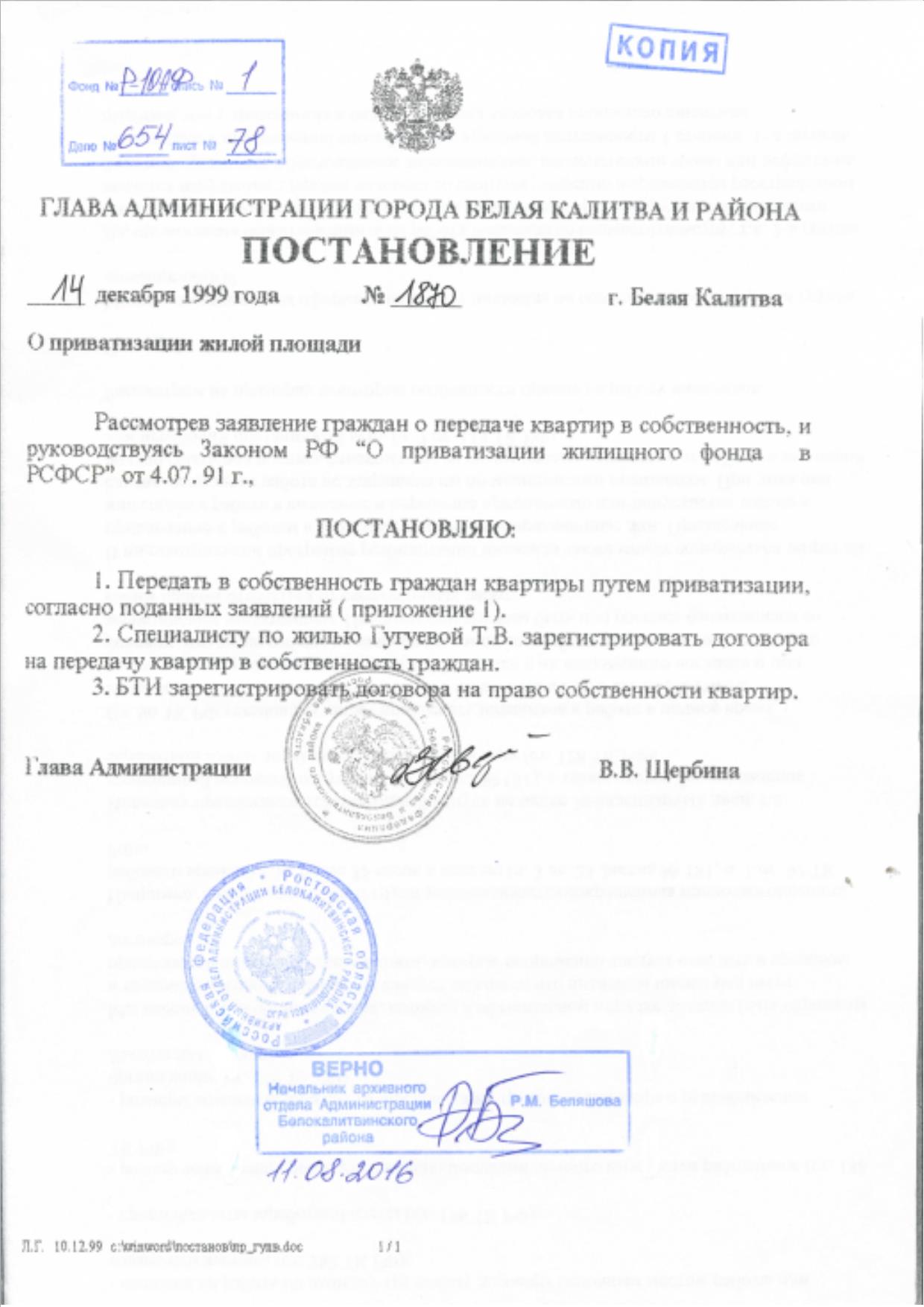 Приложение № 11к технологической схеме предоставлениямуниципальной услуги «Информационноеобеспечение физических и юридических лицна основе документов Архивного фондаРоссийской Федерации идругих архивных документов»Приложение № 12к технологической схеме предоставления муниципальной услуги «Информационное обеспечение физических и юридических лиц на основе документов Архивного фонда Российской Федерации и других архивных документов»Российская ФедерацияРостовская областьАДМИНИСТРАЦИЯБелокалитвинского районаАРХИВНЫЙ ОТДЕЛ347040, г. Белая Калитваул. Большая, 28тел. 2-56-5618.08.2016   № 2204/18-52на № ____________ от_________Борисову А.Н.  ул. Матросова, д. 5г. Белая Калитва, 347041Приложение № 13к технологической схеме предоставления муниципальной услуги «Информационное обеспечение физических и юридических лиц на основе документов Архивного фонда Российской Федерации и других архивных документов»Приложение № 14к технологической схеме предоставления муниципальной услуги «Информационное обеспечение физических и юридических лиц на основе документов Архивного фонда Российской Федерации и других архивных документов»Российская ФедерацияРостовская областьАДМИНИСТРАЦИЯБелокалитвинского районаАРХИВНЫЙ ОТДЕЛ347040, г. Белая Калитваул. Большая, 28тел. 2-56-5618.08.2016   № 2204/18-52на № ____________ от_________Борисову А.Н.  ул. Матросова, д. 5г. Белая Калитва, 347041Приложение № 15к технологической схеме предоставления муниципальной услуги «Информационное обеспечение физических и юридических лиц на основе документов Архивного фонда Российской Федерации и других архивных документов»Наименование МФЦАдрес МФЦТелефон МФЦУслуга:Наименование МФЦАдрес МФЦТелефон МФЦЗаявитель(представитель)Наименование МФЦАдрес МФЦТелефон МФЦАдрес ЗаявителяНаименование МФЦАдрес МФЦТелефон МФЦОрганизация, исполняющая услугу№Наименование документаВладелец документаКол-во экз.Кол-во экз.Кол-во лист.Кол-во лист.№Наименование документаВладелец документаПодл.Коп.Подл.Коп.Паспорт гражданина РФИванов Иван Иванович16Личность заявителя (представителя заявителя) удостоверил, документы принял:Должность и ФИО сотрудника МФЦДата: 01.01.2016         Время: 10:53
__________________________________________(подпись)Дата получения результата услуги:после: 11.12.2016ФИО заявителя(подпись)ФИО доверенного лица(дата)ДАНЕТSMS-сообщением на мобильный телефонНомер мобильного телефонаVE-mail-сообщением на адрес электронной почтыАдрес электронной почтыVФИО заявителя(подпись)ФИО доверенного лица(дата)№ п/пФамилия, имя, отчествоНаличие согласия ФИО заявителя(Подпись)ФИО доверенного лица(Дата)ФИО заявителя(подпись)ФИО доверенного лица(Дата)Приложение № 16к технологической схеме предоставления муниципальной услуги «Информационное обеспечение физических и юридических лиц на основе документов Архивного фонда Российской Федерации и других архивных документов»№ п/п№ делав ИИС МФЦДата приемаФИО заявителя(заявителей)Код / Наименование услугиКол-водок-в в делеПримечаниеПриложение № 17к технологической схеме предоставления муниципальной услуги «Информационное обеспечение физических и юридических лиц на основе документов Архивного фонда Российской Федерации и других архивных документов»№ п/п№ делав ИИС МФЦДата приема документов в МФЦФИО заявителя(заявителей)Код / Наименование услугиКол-водок-в в делеПримечаниеп/нИзменение(краткое описание)Основание(дата, номер и пункт НПА или иного документа)Срок вступления в действиеНомер пункта соглашения (иного документа), требующий корректировки(при наличии)Старая редакция пункта, требующего корректировкиНовая редакция пункта, требующего корректировки№ппНаименование фондаГоды документов По тематическим запросамПо тематическим запросамПо тематическим запросамПо социально-правовым запросамПо социально-правовым запросамПо социально-правовым запросам№ппНаименование темы запросастоимостьг.Ростов-на-Донуг.Ростов-на-Донуг.Ростов-на-Дону1.получение решения (постановления) исполкома (администрации) на земельный участок2.получение решения (постановления) исполкома (администрации) на квартиру3.получение решения (постановления) исполкома (администрации) о вводе в эксплуатацию жилого дома4.административно-территориальное деление5.предоставление копий архивных документовЗимовниковский районЗимовниковский районЗимовниковский район1.предоставление копий архивных документовМиллеровский районМиллеровский районМиллеровский район1.получение решения (постановления) исполкома (администрации) на земельный участок2.получение решения (постановления) исполкома (администрации) на квартиру3.получение решения (постановления) исполкома (администрации) о вводе в эксплуатацию жилого дома4.административно-территориальное деление5.история учреждения6.подтверждение события или факта7.предоставление копий архивных документов